IXhodnotiacej správy o implementácii vnútorného systému vysokej školy 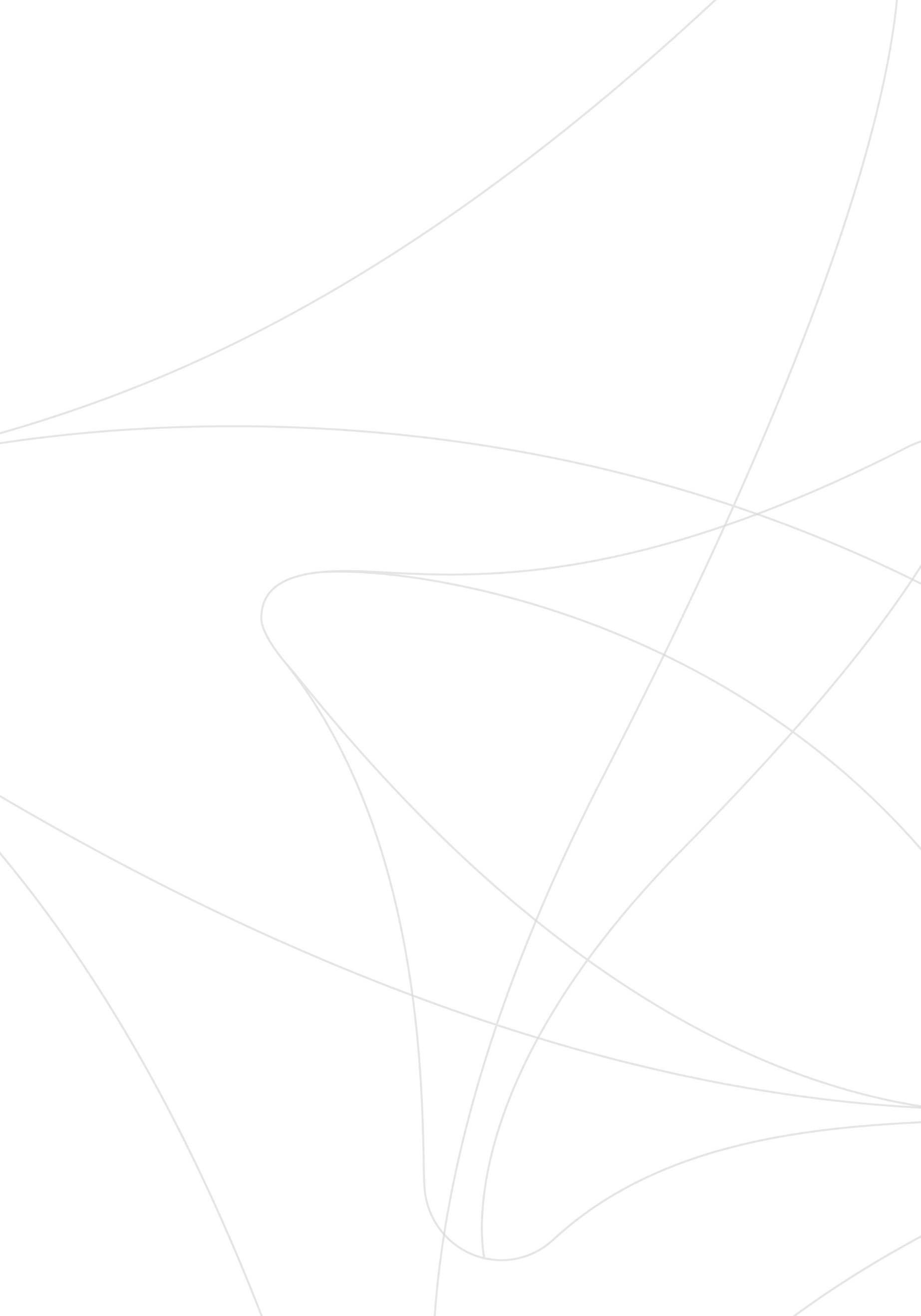 vnútornej hodnotiacej správy o implementácii vnútorného systému vysokej školyTáto príloha je prílohou Vnútornej hodnotiacej správy Žilinskej univerzity v Žiline.V tejto prílohe Žilinská univerzita v Žiline (ďalej „UNIZA“) uvádza systém a výsledky vybraných ukazovateľov, ktoré univerzita používa a bude používať v rámci monitorovania implementácie príslušného štandardu pre Vnútorný systém zabezpečovania kvality vzdelávania Žilinskej univerzity v Žiline.Vybrané ukazovatele:akceptujú ukazovatele na vyhodnocovanie štandardov podľa Metodiky na vyhodnocovanie štandardov v znení zmien a doplnení zo dňa 22. septembra 2022,korešpondujú s kontrolnými indikátormi, ktoré napĺňajú požiadavku kritéria VS 2.8.1.b.1 štandardov SAAVŠ pre vnútorný systém,slúžia na strategické, taktické a operatívne riadenie prípravy a uskutočňovania študijných programov a na monitorovanie funkčnosti a efektívnosti vnútorného systému zabezpečovania kvality, sú odsúhlasené kľúčovými zainteresovanými stranami, predovšetkým tými, ktoré majú tieto ukazovatele využívať v riadiacich činnostiach (prorektori, dekani, prodekani, garanti).Kontrolné indikátory sú nastavené pre hlavné ciele pre oblasť vzdelávania rešpektujúc poslanie, hodnoty, politiky a strategické zámery UNIZA.Hlavné ciele pre oblasť vzdelávania rešpektujú hlavný motív Žilinskej univerzity v Žiline, ktorý si univerzita stanovila pre oblasť vzdelávanie vo svojom Dlhodobom zámere na roky 2021–2027: „Atraktívna ponuka vysokoškolského štúdia, vzdelávanie a hodnotenie orientované na študenta a pre potreby praxe“.Ukazovatele kvality vzdelávania na UNIZAUkazovatele vstupu do vzdelávania - indikujú súlad ponuky a záujmu o štúdium študijných programov UNIZA:Ukazovatele vzdelávaniaukazovatele pre prijímacie konanie, priebeh a ukončenie štúdia - slúžia na monitorovanie vhodnosti metód výberu a posudzovania spôsobilosti na štúdium, na hodnotenie stavu a vývoja progresu študentov v procese vzdelávania a miery predčasného ukončenia štúdia na UNIZA:ukazovatele pre učenie sa, vyučovanie a hodnotenie orientované na študenta -  slúžia na hodnotenie stavu a vnímania na študenta orientovaného vzdelávania a podpory študentov na UNIZA:ukazovatele týkajúce sa učiteľov - slúžia na monitorovanie štruktúry pedagogického personálu so zameraním na kvalifikáciu, vek a cirkuláciu učiteľov na UNIZA:ukazovatele pre tvorivú činnosť a habilitačné konanie a inauguračné konanie – používajú sa na posudzovanie tvorivých činnosti v súvislosti s uskutočňovaním vzdelávania v jednotlivých stupňoch a odboroch vzdelávania, alebo pri posudzovaní plnenia štandardov pre habilitačné konanie a inauguračné konanie na UNIZA:Ukazovatele výstupu zo vzdelávania -  indikujú súlad dosiahnutého vzdelania na UNIZA s požiadavkami trhu práce a vnímanie výstupov vzdelávania zamestnávateľmi a súvisiace trendy:Ďalšie ukazovatele hodnotenia plnenia strategických cieľov Dlhodobého zámeru UNIZA:A. Ukazovatele vstupu do vzdelávania (Uvstup)A. Ukazovatele vstupu do vzdelávania (Uvstup)*z  dôvodu nulového počtu študentovPodiel neotvorených študijných programov v inom ako slovenskom jazyku v akademickom roku 2022/23 z ich celkovej ponuky je 89 %.B.	Ukazovatele vzdelávania (Uvzdel, USCL, Uuciteľ, UTČ)ukazovatele pre prijímacie konanie, priebeh a ukončenie štúdiaV akademickom roku 2022/2023 je podiel študentov s iným ako slovenským občianstvom študujúcich v inom ako slovenskom jazyku z celkového počtu študentov: 0,000668 (7484 / 5).ukazovatele pre učenie sa, vyučovanie a hodnotenie orientované na študentaRozsah podpory a služieb kariérového poradenstva: 1,2 h/študent .Celkový počet hodín = ročná pracovná kapacita kariérového poradcu.Počet študentov = počet študentov denného štúdia 1. a 2. stupňa.Kariérové poradenstvo poskytujú aj poverení zamestnanci/učitelia a študijný poradcovia na fakultách.*   ŠŠP – študenti so špecifickými potrebami** ŠZP – študenti zo znevýhodneného prostrediaUped je ekvivalent k USCL12 do r. 2021 – zdroj: celouniverzitný prieskum s dvojročnou periodicitou.Študenti v celouniverzitnom prieskume hodnotili svojich pedagógov, ich pedagogickú spôsobilosť od najnižšej cez priemernú až najvyššiu odpoveďami na otázky: Ako by ste ohodnotili pedagogickú spôsobilosť učiteľa, ktorý Vás na Vašej fakulte najmenej presvedčil o svojich kvalitách?Ako by ste ohodnotili pedagogickú spôsobilosť učiteľa, ktorý Vás na Vašej fakulte najviac presvedčil o svojich kvalitách?Ako by ste ohodnotili priemernú pedagogickú spôsobilosť všetkých VŠ učiteľov a učiteliek, ktorí Vás doteraz učili na Vašej fakulteU12 je ekvivalent k USCL16 do r. 2021 – zdroj: celouniverzitný prieskum s dvojročnou periodicitou.Vyhodnotenie tohto ukazovateľa bude po prvom roku od zosúladenia študijných programov.Vyhodnotenie tohto ukazovateľa bude po prvom roku od zosúladenia študijných programov.ukazovatele týkajúce sa učiteľovukazovatele pre tvorivú činnosť a habilitačné konanie a inauguračné konanieV zmysle Smernice č. 205/2022 UNIZA, Prílohy č. 1 (Odporúčaná kategorizácia výstupov) mala kategória s príznakom A+ (špičková medzinárodná kvalita) pre študijné odbory: doprava, ekonómia a manažment, strojárstvo, kybernetika, informatika, elektrotechnika, stavebníctvo, bezpečnostné vedy, ekologické a environmentálne vedy určené nasledovné vybrané atribúty: vedecká práca publikovaná v zahraničnom časopise Q1 alebo Q2 evidovaná vo WoS, vedecká práca publikovaná v zahraničnom časopise Q3 alebo Q4 evidovaná vo WoS  s citačným ohlasom min. 8krát (bez autocitácií).V zmysle Smernice č. 205/2022 Žilinskej univerzity v Žiline, Prílohy č. 2 (Odporúčaná kategorizácia výstupov) mala kategória s príznakom A+ (špičková medzinárodná kvalita) priradená pre študijné odbory: učiteľstvo a pedagogické vedy, mediálne a komunikačné štúdiá nasledovné atribúty: publikácia v zahraničnom časopise WoS alebo Scopus (Q1 alebo Q2), publikácia v zahraničnom časopise (Q1 - Q4 podľa JCR, WoS), monografia alebo kapitola v monografii vydaná v cudzom jazyku v zahraničnom renomovanom vydavateľstve,publikácia v karentovanom časopise.V zmysle Smernice č. 205/2022 Žilinskej univerzity v Žiline, Prílohy č. 1 a č. 2 (Odporúčaná kategorizácia výstupov) bolo v procese zosúlaďovania študijného programu podľa štandardov SAAVŠ garantom jednotlivých študijných programov priradené publikačné skóre na základe nimi predložených výstupov publikačnej činnosti. V tabuľke s hodnotením úrovne tvorivej činnosti je uvedená jeho priemerná hodnota zlúčená podľa pracoviska daného študijného programu a stupňa vysokoškolského štúdia. PS – publikačné skóreK– kategória úrovne publikačnej činnostiPrehľad výšky získanej finančnej podpory je uvedený za obdobie rokov 2016 až 2021, nakoľko rok 2022 v čase vyhotovenia správy ešte nebol uzatvorený. Rok 2017doc. Ing. Martina Blašková, PhD., VR UNIZA návrh schválila dňa 20. 4. 2017        doc. Ing. Marián Drusa, PhD., VR UNIZA návrh schválila dňa 7. 12. 2017       doc. Ing. Miroslav Gutten, PhD., VR UNIZA návrh schválila dňa 7. 12. 2017        doc. Ing. Branislav Hadzima, PhD., VR UNIZA návrh schválila dňa 7. 12. 2017        Rok 2018doc. Ing. Alžbeta Kucharčíková, PhD., VR UNIZA návrh schválila dňa 22. 3. 2018      doc. Ing. Jozef Gašparík, PhD., VR UNIZA návrh schválila dňa 22. 3. 2018       doc. Ing. Miloš Poliak, PhD., VR UNIZA návrh schválila dňa 22. 3. 2018       doc. Ing. Radovan Madleňák, PhD., VR UNIZA návrh schválila dňa 25. 5. 2018     doc. Ing. Dagmar Faktorová, PhD., VR UNIZA návrh schválila dňa 25. 5. 2018     doc. Ing. Jozef Ristvej, PhD., VR UNIZA návrh schválila dňa 6. 12. 2018    doc. Ing. Martin Moravčík, PhD., VR UNIZA návrh schválila dňa 6. 12. 2018    doc. Ing. Slavomír Hrček, PhD., VR UNIZA návrh schválila dňa 6. 12. 2018    Rok 2019doc. Ing. Anna Tomová, CSc., VR UNIZA návrh schválila dňa 21. 3. 2019   doc. Ing. Ľuboš Buzna, PhD., VR UNIZA návrh schválila dňa 21. 3. 2019   doc. Mgr. Ivan Cimrák, Dr., VR UNIZA návrh schválila dňa 21. 3. 2019   doc. Ing. Peter Počta, PhD., VR UNIZA návrh schválila dňa 25. 4. 2019  doc. Ing. Anna Dolinayová, PhD., VR UNIZA návrh schválila dňa 21. 11. 2019 doc. Ing. Alžbeta Sapietová, PhD., VR UNIZA návrh schválila dňa 21. 11. 2019Rok 2020doc. Ing. Milan Kubina, PhD., VR UNIZA návrh schválila dňa 20. 2. 2020doc. Ing. Martin Krajčovič, PhD., VR UNIZA návrh schválila dňa 20. 2. 2020doc. Ing. Michal Frivaldský, PhD., VR UNIZA návrh schválila dňa 19. 11. 2020Rok 2021doc. RNDr. Jozef Kúdelčík, PhD., VR UNIZA návrh schválila dňa 18. 2. 2021 doc. Mgr. Dagmar Cagáňová, PhD., VR UNIZA návrh schválila dňa 18. 2 2021 doc. Ing. Pavol Kráľ, PhD., VR UNIZA návrh schválila dňa 18. 2. 2021 doc. Ing. Alenu Otčenášovú, PhD., VR UNIZA návrh schválila dňa 29. 4. 2021doc. Ing. František Nový, PhD., VR UNIZA návrh schválila dňa 1. 7. 2021 doc. Ing. Emil Kršák, PhD., VR UNIZA návrh schválila dňa 14. 10. 2021doc. Ing. Radovan Nosek, PhD., VR UNIZA návrh schválila dňa 14. 10. 2021doc. Ing. Ľuboslav Dulina, PhD., VR UNIZA návrh schválila dňa 14. 10. 2021doc. Mgr. Jakub Soviar, PhD., VR UNIZA návrh schválila dňa 25. 11. 2021Rok 2022doc. Ing. Milan Smetana, PhD., VR UNIZA návrh schválila dňa 17. 2. 2022doc. Ing. Peter Braciník, PhD., VR UNIZA návrh schválila dňa 17. 2. 2022doc. Ing. Peter Koteš, PhD., VR UNIZA návrh schválila dňa 17. 2. 2022doc. Bc. Ing. Linda Makovická Osvaldová, PhD., VR UNIZA návrh schválila dňa 5. 5. 2022doc. Ing. Andrej Veľas, PhD., VR UNIZA návrh schválila dňa 5. 5. 2022doc. Ing. Pavel Segeč, PhD., VR UNIZA návrh schválila dňa 5. 5. 2022Rok 2022Ing. Eduard Kolla, PhD., VR UNIZA návrh schválila dňa 17. 6. 2022Rok 2020Ing. Matej Kučera, PhD., zamestnanec FEIT UNIZA, späťvzatie žiadosti o získanie titulu docent        Rok 2021doc. Mgr. Dagmar Cagáňová, PhD., zamestnankyňa Slovenskej technickej univerzity v Bratislave Rok 2017Ing. Ján Parobek, PhD., zamestnanec Technickej univerzity vo Zvolene, návrh predložila Fakulta prevádzky a ekonomiky dopravy a spojov UNIZARok 2019Mgr. Peter Madzík, PhD., zamestnanec Katolíckej univerzity v Ružomberku, návrh predložila Fakulta riadenia a informatiky UNIZARok 2021Ing. Peter Blaho, PhD., zamestnanec Vysokej školy logistiky, o.p.s. Přerov, návrh predložila Fakulta prevádzky a ekonomiky dopravy a spojov UNIZA,Ing. Erika Loučanová, PhD., zamestnankyňa Technickej univerzity vo Zvolene, návrh predložila Fakulta prevádzky a ekonomiky dopravy a spojov UNIZAC.	Ukazovatele výstupu zo vzdelávania (Uvýstup)Ukazovateľ U1 Koeficient nezamestnanosti absolventov je ekvivalent k ukazovateľu Uvýstup 1 Miera uplatniteľnosti absolventov vysokej školy/ študijného programu.Ukazovateľ U2 Spokojnosť zamestnávateľov s prípravou absolventov na výkon povolania je ekvivalent k ukazovateľu Uvýstup3 Miera spokojnosti zamestnávateľov s dosahovanými výstupmi vzdelávania študijného programu.D.	Ďalšie ukazovatele hodnotenia plnenia strategických cieľov Dlhodobého zámeru UNIZA (UDZ)*1 Za obdobie od 1.1.2022 do 11.11.2022Dostupnosť (availability): množstvo času (podiel), počas ktorého je sieť prevádzkyschopná.Maximálne využitie siete: priemerný percentuálny podiel využitej kapacity z celkovej kapacity (šírky pásma) daného sieťového segmentu. Maximálna rýchlosť (Bandwidth): označuje maximálnu možnú rýchlosť, ktorou by zariadenie mohlo prenášať dáta.Latencia siete (oneskorenie): trvanie medzi okamihom, kedy je rámec pripravený k vysielaniu z uzla a dokončením úspešného prenosu.*/ ŠV - Štatistický výkaz   **/ VS - Výročná správaPokles lôžkovej kapacity: z dôvodu zrušenia detašovaných pracovísk v Ružomberku a v Liptovskom Mikuláši. Pokles vydaných jedál v stravovacom zariadení: spôsobené dištančnou výučbou v čase COVID pandémie.Uvstup 1Počet ponúkaných študijných programov podľa 1., 2., 3. stupňa vzdelávaniaUvstup 2Podiel neotvorených študijných programov v akademickom roku z celkovej ponukyUvstup 3Počet ponúkaných študijných programov v inom ako slovenskom jazyku  Uvstup 4Podiel neotvorených študijných programov v inom ako slovenskom jazyku v akademickom roku z ich celkovej ponuky  Uvstup 5Počet uchádzačov o štúdium v príslušnom akademickom rokuUvstup 6Počet uchádzačov o štúdium v príslušnom akademickom roku s iným ako slovenským občianstvomUvstup 7Podiel zapísaných študentov zo všetkých prihlásených záujemcov o štúdium v príslušnom akademickom rokuUvstup 8Podiel zapísaných uchádzačov do 1. ročníka štúdia z počtu prijatých uchádzačov                          v príslušnom stupni a forme štúdia Uvstup 9Podiel prijatých študentov z iných vysokých škôl v 2. a 3. stupni vzdelávaniaUvstup 10Miera spokojnosti s poskytovanými informáciami - pre uchádzačovUvstup 11Počet spoločných študijných programov so zahraničnými partnermiUvzdel 1Počet študentov vysokej školy/študijného programu v jednotlivých rokoch štúdiaUvzdel 2Miera spokojnosti s adaptáciou na vysokoškolské štúdium  Uvzdel 3Podiel študentov prvého roka štúdia, ktorí predčasne ukončili štúdium v štruktúre podľa dôvodu (vylúčenie pre neprospech, zanechanie štúdia, zmena študijného programu) Uvzdel 4Miera predčasného ukončenia štúdia v ďalších rokoch štúdiaUvzdel 5Podiel zahraničných študentov z celkového počtu študentovUvzdel 6Podiel študentov s iným ako slovenským občianstvom študujúcich v inom ako slovenskom jazyku z celkového počtu študentovUvzdel 7Podiel študentov prekračujúcich štandardnú dĺžku štúdiaUvzdel 8Priemerná dĺžka nadštandardnej dĺžky štúdiaUvzdel 9Počet odhalených akademických podvodov, z toho počet plagiátov Uvzdel 10Miera prevencie akademických podvodovUvzdel 11Počet disciplinárnych konaní (vylúčenie zo štúdia, napomenutie, bez následkov a pod.)Uvzdel 12Počet absolventovUvzdel 13Počet a štruktúra študentov so špecifickými potrebamiUSCL 1Pomer počtu študentov a učiteľovUSCL 2Podiel kontaktnej výučby (vrátane podpory študentov) na celkovej pracovnej kapacite učiteľov vysokej školy/študijného programu (v hodinách za týždeň) USCL 3Podiel študentov, ktorí sa zapojili do hodnotenia kvality výučby a učiteľov študijného programu z celkového počtu študentov USCL 4Podiel vyslaných študentov na mobility do zahraničia z celkového počtu študentovUSCL 5Počet prijatých  študentov na mobility zo zahraničia v príslušnom akademickom rokuUSCL 6Priemerný počet kreditov za profilové predmety v študijnom programeUSCL 7Počet záverečných prác vedených vedúcim záverečnej práce (priemerný a maximálny)USCL 8Rozsah podpory a služieb kariérového  poradenstva (odhadované v hodinách na študenta) USCL 9Počet zamestnancov so zameraním na podporu študentov (študijné a kariérové poradenstvo)USCL 10Miera spokojnosti študentov s výučbou predmetu - komplexneUSCL 11Miera spokojnosti študentov s kvalitou výučby (výstupy vzdelávania, metódy vyučovania a metódy hodnotenia)USCL 12Miera spokojnosti študentov s kvalitou učiteľov (prístup, príprava)  USCL 13Miera spokojnosti študentov so špecifickými potrebamiUSCL 14Počet podaných podnetov študentov USCL 15Počet študentov II. stupňa VŠ vzdelávania zapojených do riešenia VV projektov USCL 16Dostupnosť zdrojov plánovaných v informačných  listoch predmetu študentmi  USCL 17Miera úrovne spokojnosti s prípravou a priebehom stáže/praxe študentov USCL 18Výsledky pri dosahovaní výstupov vzdelávania  za profilové predmety v študijnom programe študijného programu  (medián známok)USCL 19Výsledky pri dosahovaní výstupov vzdelávania  za profilové predmety v študijnom programe študijného programu (modus známok)USCL 20Miera spokojnosti študentov končiacich ročníkov s kvalitou študijného programu Uuciteľ 1Počty všetkých učiteľov na funkčnom mieste prof., doc., odborný asistent, asistent, lektor, ostatníUčiteľ 2Počty samostatných výskumných pracovníkov s absolvovanou vysokou školou 2. stupňa (spolu s počtom učiteľov = počet tvorivých pracovníkov TP)Uuciteľ 3Počet učiteľov s vedecko-pedagogickým titulom, vedeckou hodnosťou a vedeckou kvalifikáciouUuciteľ 4Podiel učiteľov s PhD. a vyššie na celkovom počte učiteľovUuciteľ 5Vek učiteľov študijného programu zabezpečujúcich profilové predmety (priemerný vek a rozpätie)Uuciteľ 6Podiel učiteľov absolventov inej vysokej školy Uuciteľ 7Podiel učiteľov, ktorí získali PhD. (alebo ekvivalent) na inej vysokej škole ako pôsobiaUuciteľ 8Podiel učiteľov s praxou dlhšou ako 1 rok (súvisle) na zahraničnej vysokej škole alebo na výskumnej inštitúcii v zahraničí Uuciteľ 9Počet prijatých učiteľov na mobility zo zahraničia v príslušnom akademickom rokuUuciteľ 10Podiel vyslaných učiteľov na mobility do zahraničia na celkovom počte učiteľov v príslušnom akademickom rokuUuciteľ 11Zapojenie vysokoškolských učiteľov do ďalšieho vzdelávania Uuciteľ 12Počet členstiev UNIZA v medzinárodných organizáciáchUTČ 1Počet publikačných výstupov učiteľov za ostatných 6 rokov v jednotlivých odboroch štúdia a kategóriách výstupovUTČ 2Počet publikačných výstupov učiteľov, ktoré sú registrované v databázach Web of Science alebo Scopus za ostatných 6 rokov v jednotlivých odboroch uskutočňovaného štúdia a kategóriách výstupov (alebo ekvivalent napr. v umení)UTČ 3Počet publikačných výstupov študentov doktorandského štúdia, ktoré sú registrované v databázach Web of Science alebo Scopus za ostatných 6 rokov v jednotlivých odboroch uskutočňovaného štúdia a kategóriách výstupov (alebo ekvivalent napr. v umení)UTČ 4Počet ohlasov na publikačné výstupy učiteľov za ostatných 6 rokovUTČ 5Počet ohlasov na publikačné výstupy učiteľov, ktoré sú registrované                          v databázach Web of Science a Scopus za ostatných 6 rokovUTČ 6Počet výstupov tvorivej činnosti špičkovej medzinárodnej kvality podľa zvyklostí v odbore UTČ 7Hodnotenie úrovne tvorivej činnosti pracoviska vysokej školy 7UTČ 8Výška získanej finančnej podpory z domácich a medzinárodných grantových schém     a iných súťažných zdrojov v problematike odboruUTČ 9Počet študentov 3. stupňa štúdia (PhD.) na školiteľa (priemerný a maximálny)UTČ 10Počet študentov 3. stupňa štúdia (PhD.) v prislúchajúcom odbore habilitácií                         a  inauguráciíUTČ 11Počet školiteľov v odbore habilitácií a inaugurácií (fyzické osoby aj FTE)UTČ 12Počet schválených návrhov na udelenie titulu profesor vo vedeckej rade vysokej školy v bežnom rokuUTČ 13Počet schválených návrhov na udelenie titulu docent vo vedeckej rade vysokej školy v bežnom rokuUTČ 14Počet zastavených inauguračných konaní (začatých konaní, ktoré boli vo vedeckej rade neschválené, stiahnuté uchádzačom alebo ináč zastavené)               v bežnom rokuUTČ 15Počet zastavených habilitačných konaní (začatých konaní, ktoré boli vo vedeckej rade neschválené, stiahnuté uchádzačom alebo ináč zastavené)                  v bežnom rokuUTČ 16Počet schválených návrhov na udelenie titulu profesor pre žiadateľov mimo UNIZA v bežnom rokuUTČ 17Počet schválených návrhov na udelenie titulu docent pre žiadateľov mimo UNIZA v bežnom rokuUvýstup 1Miera uplatniteľnosti absolventov vysokej školy/ študijného programu  Uvýstup 2Miera pripravenosti absolventov UNIZA pre prax z hľadiska kompetentnostíUvýstup 3Miera spokojnosti zamestnávateľov s dosahovanými výstupmi vzdelávania študijného programu Uvýstup 4Výsledky externého hodnotenia Uvýstup 5Počet zorganizovaných podujatí na univerziteUDZ 1Štatistika prístupov do AIVS za rok 2021 UDZ 2Počet bezhotovostných transakcií spracovaných systémom eMANYUDZ 3Výkonnosť univerzitnej počítačovej siete UNIZA NET za rok 2021UDZ 4Stav fondu UK vrátane čiastkových knižnícUDZ 5Počet knižničných dokumentov spracovávaných automatizovaneUDZ 6Kapacita ubytovacích a stravovacích zariadení (počet lôžok a počet vydaných jedál)UDZ 7Plocha relaxačných zón univerzity pre študentov v m2UDZ 8Plocha športových objektov univerzity v m2UDZ 9Počet parkovacích miest na univerziteUDZ 10Počet akreditovaných a neakreditovaných vzdelávacích kurzov pre potreby praxeUkazovateľ kvality vzdelávaniaUkazovateľ kvality vzdelávaniaZdroj údajovUvstup 1Počet ponúkaných študijných programov podľa 1., 2., 3. stupňa vzdelávaniaInformačný systém UNIZA – Power BIUkazovateľ kvality vzdelávaniaUkazovateľ kvality vzdelávaniaZdroj údajovUvstup 2Podiel neotvorených študijných programov                 v akademickom roku z celkovej ponukyInformačný systém UNIZA – Power BIPočet zosúladených študijných programov k 31. 8. 2022 podľa formy a stupňaPočet zosúladených študijných programov k 31. 8. 2022 podľa formy a stupňaPočet zosúladených študijných programov k 31. 8. 2022 podľa formy a stupňaPočet zosúladených študijných programov k 31. 8. 2022 podľa formy a stupňaPočet zosúladených študijných programov k 31. 8. 2022 podľa formy a stupňaPočet zosúladených študijných programov k 31. 8. 2022 podľa formy a stupňaPočet zosúladených študijných programov k 31. 8. 2022 podľa formy a stupňaPočet zosúladených študijných programov k 31. 8. 2022 podľa formy a stupňaPočet zosúladených študijných programov k 31. 8. 2022 podľa formy a stupňaPočet zosúladených študijných programov k 31. 8. 2022 podľa formy a stupňa1. stupeň1. stupeň2. stupeň2. stupeň2. stupeň3. stupeň3. stupeň3. stupeňspoluForma štúdiadennáexternádennáexternádennádennáexternáFPEDAS101814442828SjF51717772828FEIT61601010103333SvF53423332020FBI33336662424FRI611212222424FHV31311111010VÚVB101000022UNIZA3911449333333169169Študijné programy 1. stupeň – denná formaŠtudijné programy 1. stupeň – denná formaŠtudijné programy 1. stupeň – denná formaŠtudijné programy 1. stupeň – denná formaŠtudijné programy 1. stupeň – denná formaAkademický rokPočet študijných programovPočet novootvorených študijných programovPočet neotvorených študijných programovPodiel neotvorených študijných programovz celkovej ponuky2015/1649471122 %2016/17492816 %2017/18500816 %2018/195121325 %2019/204981837 %2020/214701328 %2021/224701328 %Študijné programy 1. stupeň – externá formaŠtudijné programy 1. stupeň – externá formaŠtudijné programy 1. stupeň – externá formaŠtudijné programy 1. stupeň – externá formaŠtudijné programy 1. stupeň – externá formaAkademický rokPočet študijných programovPočet novootvorených študijných programovPočet neotvorených študijných programovPodiel neotvorených študijných programovz celkovej ponuky2015/1657263968 %2016/173611953 %2017/183711951 %2018/193722054 %2019/203712259 %2020/211501173 %2021/221501173 %Študijné programy 2. stupeň – denná formaŠtudijné programy 2. stupeň – denná formaŠtudijné programy 2. stupeň – denná formaŠtudijné programy 2. stupeň – denná formaŠtudijné programy 2. stupeň – denná formaAkademický rokPočet študijných programovPočet novootvorených študijných programovPočet neotvorených študijných programovPodiel neotvorených študijných programovz celkovej ponuky2015/1657521832 %2016/175721221 %2017/186302032 %2018/195481731 %2019/205531935 %2020/215501731 %2021/225501527 %Študijné programy 2. stupeň – externá formaŠtudijné programy 2. stupeň – externá formaŠtudijné programy 2. stupeň – externá formaŠtudijné programy 2. stupeň – externá formaŠtudijné programy 2. stupeň – externá formaAkademický rokPočet študijných programovPočet novootvorených študijných programovPočet neotvorených študijných programovPodiel neotvorených študijných programovz celkovej ponuky2015/1660244473 %2016/173511749 %2017/183812361 %2018/193832361 %2019/201611169 %2020/211601169 %2021/221501173 %Študijné programy 3. stupeň – denná formaŠtudijné programy 3. stupeň – denná formaŠtudijné programy 3. stupeň – denná formaŠtudijné programy 3. stupeň – denná formaŠtudijné programy 3. stupeň – denná formaAkademický rokPočet študijných programovPočet novootvorených študijných programovPočet neotvorených študijných programovPodiel neotvorených študijných programovz celkovej ponuky2015/163028517 %2016/17302310 %2017/1830027 %2018/1925028 %2019/2019100 %2020/2118000 %2021/2218000 %Študijné programy 3. stupeň – externá formaŠtudijné programy 3. stupeň – externá formaŠtudijné programy 3. stupeň – externá formaŠtudijné programy 3. stupeň – externá formaŠtudijné programy 3. stupeň – externá formaAkademický rokPočet študijných programovPočet novootvorených študijných programovPočet neotvorených študijných programovPodiel neotvorených študijných programovz celkovej ponuky2015/1657283053 %2016/173502057 %2017/183521646 %2018/193501749 %2019/203611336 %2020/21120650 %2021/22120650 %Študijné programy  - celkomŠtudijné programy  - celkomŠtudijné programy  - celkomŠtudijné programy  - celkomŠtudijné programy  - celkomAkademický rokPočet študijných programovPočet novootvorených študijných programovPočet neotvorených študijných programovPodiel neotvorených študijných programovz celkovej ponuky2015/1631020514747 %2016/1724287933 %2017/1825348835 %2018/19240159238 %2019/20212158339 %2020/2116305836 %2021/2216205635 %Ukazovateľ kvality vzdelávaniaUkazovateľ kvality vzdelávaniaZdroj údajovUvstup 3Počet ponúkaných študijných programov v inom ako slovenskom jazyku  Informácie o možnosti štúdia (fakulty)Počet ponúkaných študijných programov v inom ako slovenskom jazyku, akademický rok 2022/2023Počet ponúkaných študijných programov v inom ako slovenskom jazyku, akademický rok 2022/2023Počet ponúkaných študijných programov v inom ako slovenskom jazyku, akademický rok 2022/2023Počet ponúkaných študijných programov v inom ako slovenskom jazyku, akademický rok 2022/2023Počet ponúkaných študijných programov v inom ako slovenskom jazyku, akademický rok 2022/2023Počet ponúkaných študijných programov v inom ako slovenskom jazyku, akademický rok 2022/2023FakultaStupeňStupeňStupeňSpolu UNIZAZ toho Neotvorené*Fakulta1.2.3.Spolu UNIZAZ toho Neotvorené*SvF11-21FEIT--101010FBI--665Spolu11161816Ukazovateľ kvality vzdelávaniaUkazovateľ kvality vzdelávaniaZdroj údajovUvstup 4Podiel neotvorených študijných programov v inom ako slovenskom jazyku v akademickom roku z ich celkovej ponukyInformačný systém UNIZA Ukazovateľ kvality vzdelávaniaUkazovateľ kvality vzdelávaniaZdroj údajovUvstup 5Počet uchádzačov o štúdium v príslušnom akademickom rokuInformačný systém UNIZA – Power BIPočet uchádzačov v príslušnom akademickom roku (všetky stupne štúdia)Počet uchádzačov v príslušnom akademickom roku (všetky stupne štúdia)Počet uchádzačov v príslušnom akademickom roku (všetky stupne štúdia)Počet uchádzačov v príslušnom akademickom roku (všetky stupne štúdia)Akademický rokPočet podanýchprihlášok na štúdiumPočet prijatýchuchádzačovPočet zapísanýchuchádzačov2014/155 9864 8453 7842015/165 4244 5993 4532016/175 5454 5163 4772017/185 3534 6613 4472018/195 1124 5093 3962019/205 2874 7223 5102020/215 8445 6403 9412021/225 4495 0243 4072022/235 7794 8443 405Počet uchádzačov v príslušnom akademickom roku podľa fakúltPočet uchádzačov v príslušnom akademickom roku podľa fakúltPočet uchádzačov v príslušnom akademickom roku podľa fakúltPočet uchádzačov v príslušnom akademickom roku podľa fakúltPočet uchádzačov v príslušnom akademickom roku podľa fakúltPočet uchádzačov v príslušnom akademickom roku podľa fakúltPočet uchádzačov v príslušnom akademickom roku podľa fakúltPočet uchádzačov v príslušnom akademickom roku podľa fakúltPočet uchádzačov v príslušnom akademickom roku podľa fakúltPočet uchádzačov v príslušnom akademickom roku podľa fakúltAkademický rokFakultaFakultaFakultaFakultaFakultaFakultaFakultaFakultaFakultaAkademický rokFPEDASSjFFEITSvFFBIFRIFHVVÚVBÚZVV2014/151 786491994543574928670--2015/161 488540929419553957538--2016/171 5556518134307331 081282--2017/181 669609735385666982297552018/191 615714631355511992287252019/201 488672854354556980370582020/211 5166019974255451 3194122902021/221 4535748454414671 3542823032022/231 5726318036135521 24635111-Ukazovateľ kvality vzdelávaniaUkazovateľ kvality vzdelávaniaZdroj údajovUvstup 6Počet uchádzačov o štúdium v príslušnom akademickom roku s iným ako slovenským občianstvomInformačný systém UNIZA – Power BIPočet uchádzačov v príslušnom akademickom roku s iným ako slovenským občianstvomPočet uchádzačov v príslušnom akademickom roku s iným ako slovenským občianstvomPočet uchádzačov v príslušnom akademickom roku s iným ako slovenským občianstvomPočet uchádzačov v príslušnom akademickom roku s iným ako slovenským občianstvomAkademický rokPočet podanýchprihlášok na štúdiumPočet prijatýchuchádzačovPočet zapísanýchuchádzačov2014/158264532015/168266462016/179269502017/189782562018/1910384712019/201691501082020/211961911252021/222702221362022/231 039660415Počet uchádzačov v príslušnom akademickom roku s iným ako slovenským občianstvom podľa fakúltPočet uchádzačov v príslušnom akademickom roku s iným ako slovenským občianstvom podľa fakúltPočet uchádzačov v príslušnom akademickom roku s iným ako slovenským občianstvom podľa fakúltPočet uchádzačov v príslušnom akademickom roku s iným ako slovenským občianstvom podľa fakúltPočet uchádzačov v príslušnom akademickom roku s iným ako slovenským občianstvom podľa fakúltPočet uchádzačov v príslušnom akademickom roku s iným ako slovenským občianstvom podľa fakúltPočet uchádzačov v príslušnom akademickom roku s iným ako slovenským občianstvom podľa fakúltPočet uchádzačov v príslušnom akademickom roku s iným ako slovenským občianstvom podľa fakúltPočet uchádzačov v príslušnom akademickom roku s iným ako slovenským občianstvom podľa fakúltPočet uchádzačov v príslušnom akademickom roku s iným ako slovenským občianstvom podľa fakúltAkademický rokFakultaFakultaFakultaFakultaFakultaFakultaFakultaFakultaFakultaAkademický rokFPEDASSjFFEITSvFFBIFRIFHVVÚVBÚZVV2014/15467146621--2015/162272184128--2016/1736141111317---2017/1842131610681012018/19411415711104012019/204944181252514022020/216924441242815002021/228531591834820512022/23328107170212221138520Ukazovateľ kvality vzdelávaniaUkazovateľ kvality vzdelávaniaZdroj údajovUvstup 7Podiel zapísaných študentov zo všetkých prihlásených záujemcov o štúdium v príslušnom akademickom rokuInformačný systém UNIZA – Power BIPodiel zapísaných študentov z počtu prihlásenýchPodiel zapísaných študentov z počtu prihlásenýchPodiel zapísaných študentov z počtu prihlásenýchPodiel zapísaných študentov z počtu prihlásenýchPodiel zapísaných študentov z počtu prihlásenýchPodiel zapísaných študentov z počtu prihlásenýchPodiel zapísaných študentov z počtu prihlásenýchPodiel zapísaných študentov z počtu prihlásenýchPodiel zapísaných študentov z počtu prihlásenýchAkademický rokAkademický rokAkademický rokAkademický rokAkademický rokAkademický rokAkademický rokAkademický rokAkademický rok2014/152015/162016/172017/182018/192019/202020/212021/222022/2363,2 %63,7 %62,7 %64,4 %66,4 %66,4 %67,4 %62,5 %58,9 %Podiel zapísaných študentov z počtu prihlásených podľa fakúltPodiel zapísaných študentov z počtu prihlásených podľa fakúltPodiel zapísaných študentov z počtu prihlásených podľa fakúltPodiel zapísaných študentov z počtu prihlásených podľa fakúltPodiel zapísaných študentov z počtu prihlásených podľa fakúltPodiel zapísaných študentov z počtu prihlásených podľa fakúltPodiel zapísaných študentov z počtu prihlásených podľa fakúltPodiel zapísaných študentov z počtu prihlásených podľa fakúltPodiel zapísaných študentov z počtu prihlásených podľa fakúltPodiel zapísaných študentov z počtu prihlásených podľa fakúltAkademický rokFakultaFakultaFakultaFakultaFakultaFakultaFakultaFakultaFakultaAkademický rokFPEDASSjFFEITSvFFBIFRIFHVVÚVBÚZVV2014/1560,4 %72,1 %65,8 %63,9 %74,2 %62,7 %51,0 %--2015/1661,6 %74,1 %67,8 %70,6 %70,3 %56,3 %52,4 %--2016/1758,6 %72,2 %65,3 %72,3 %60,0 %57,4 %68,1 %--2017/1860,2 %70,3 %69,3 %72,2 %62,5 %61,5 %67,0 %100,0 %60,0 %2018/1969,1 %72,5 %70,2 %65,1 %74,2 %46,8 %82,9 %100,0 %100,0%2019/2069,4 %71,1 %66,7 %63,6 %70,7 %55,3 %69,7 %100,0 %87,5 %2020/2168,7 %74,2 %62,4 %62,4 %71,6 %66,3 %67,5 %79,3 %-2021/2263,0 %67,8 %59,9 %59,2 %70,4 %57,9 %72,0 %56,7 %66,7 %2022/2361,4 %67,7 %58,5 %47,8 %68,5 %52,6 %59,0 %81,8 %-Ukazovateľ kvality vzdelávaniaUkazovateľ kvality vzdelávaniaZdroj údajovUvstup 8Podiel zapísaných uchádzačov do 1. ročníka štúdia z počtu prijatých uchádzačov v príslušnom stupni a forme štúdiaInformačný systém UNIZA – Power BIPodiel zapísaných uchádzačov do 1. ročníka štúdia z počtu prijatých uchádzačov v príslušnom stupni a forme štúdiaPodiel zapísaných uchádzačov do 1. ročníka štúdia z počtu prijatých uchádzačov v príslušnom stupni a forme štúdiaPodiel zapísaných uchádzačov do 1. ročníka štúdia z počtu prijatých uchádzačov v príslušnom stupni a forme štúdiaPodiel zapísaných uchádzačov do 1. ročníka štúdia z počtu prijatých uchádzačov v príslušnom stupni a forme štúdiaPodiel zapísaných uchádzačov do 1. ročníka štúdia z počtu prijatých uchádzačov v príslušnom stupni a forme štúdiaPodiel zapísaných uchádzačov do 1. ročníka štúdia z počtu prijatých uchádzačov v príslušnom stupni a forme štúdiaPodiel zapísaných uchádzačov do 1. ročníka štúdia z počtu prijatých uchádzačov v príslušnom stupni a forme štúdiaPodiel zapísaných uchádzačov do 1. ročníka štúdia z počtu prijatých uchádzačov v príslušnom stupni a forme štúdiaPodiel zapísaných uchádzačov do 1. ročníka štúdia z počtu prijatých uchádzačov v príslušnom stupni a forme štúdiaPodiel zapísaných uchádzačov do 1. ročníka štúdia z počtu prijatých uchádzačov v príslušnom stupni a forme štúdiaPodiel zapísaných uchádzačov do 1. ročníka štúdia z počtu prijatých uchádzačov v príslušnom stupni a forme štúdiaPodiel zapísaných uchádzačov do 1. ročníka štúdia z počtu prijatých uchádzačov v príslušnom stupni a forme štúdiaPodiel zapísaných uchádzačov do 1. ročníka štúdia z počtu prijatých uchádzačov v príslušnom stupni a forme štúdiaAkademický rokAkademický rokDenné štúdiumDenné štúdiumDenné štúdiumDenné štúdiumDenné štúdiumExterné štúdiumExterné štúdiumExterné štúdiumExterné štúdiumExterné štúdiumExterné štúdiumAkademický rokAkademický rokStupeňStupeňStupeňStupeňSpolu dennéStupeňStupeňStupeňStupeňSpolu externéCelkomAkademický rokAkademický rok1.1.2.3.Spolu denné1.2.2.3.Spolu externéCelkom2014/152014/1571,9 %71,9 %90,5 %95,4 %77,3 %84,4 %90,3 %90,3 %91,7 %87,3 %78,1 %2015/162015/1667,3 %67,3 %93,3 %93,2 %74,2 %87,2 %89,1 %89,1 %94,4 %88,3 %75,1 %2016/172016/1769,5 %69,5 %92,6 %88,4 %76,1 %85,9 %90,8 %90,8 %100,0 %88,5 %77,0 %2017/182017/1865,7 %65,7 %91,9 %90,1 %73,3 %82,4 %84,7 %84,7 %95,7 %84,4 %74,0 %2018/192018/1968,1 %68,1 %92,3 %94,2 %74,9 %80,5 %78,8 %78,8 %100,0 %81,2 %75,3 %2019/202019/2066,5 %66,5 %93,0 %89,7 %73,8 %78,8 %87,2 %87,2 %100,0 %83,3 %74,3 %2020/212020/2162,1 %62,1 %92,7 %96,1 %69,1 %77,0 %86,3 %86,3 %100,0 %80,6 %69,9 %2021/222021/2258,1 %58,1 %93,8 %95,2 %66,9 %79,0 %84,9 %84,9 %95,0 %81,7 %67,8 %2022/232022/2363,3 %63,3 %93,2 %94,6 %70,1 %69,0 %78,4 %78,4 %100,0 %74,0 %70,3 %Ukazovateľ kvality vzdelávaniaUkazovateľ kvality vzdelávaniaUkazovateľ kvality vzdelávaniaUkazovateľ kvality vzdelávaniaUkazovateľ kvality vzdelávaniaUkazovateľ kvality vzdelávaniaUkazovateľ kvality vzdelávaniaUkazovateľ kvality vzdelávaniaZdroj údajovZdroj údajovZdroj údajovZdroj údajovZdroj údajovUvstup 9Uvstup 9Podiel prijatých študentov z iných vysokých škôl       v 2. a 3. stupni vzdelávaniaPodiel prijatých študentov z iných vysokých škôl       v 2. a 3. stupni vzdelávaniaPodiel prijatých študentov z iných vysokých škôl       v 2. a 3. stupni vzdelávaniaPodiel prijatých študentov z iných vysokých škôl       v 2. a 3. stupni vzdelávaniaPodiel prijatých študentov z iných vysokých škôl       v 2. a 3. stupni vzdelávaniaPodiel prijatých študentov z iných vysokých škôl       v 2. a 3. stupni vzdelávaniaInformačný systém UNIZA – Power BIInformačný systém UNIZA – Power BIInformačný systém UNIZA – Power BIInformačný systém UNIZA – Power BIInformačný systém UNIZA – Power BIPodiel prijatých študentov z iných vysokých škôl v 2. a 3. stupni vzdelávaniaPodiel prijatých študentov z iných vysokých škôl v 2. a 3. stupni vzdelávaniaPodiel prijatých študentov z iných vysokých škôl v 2. a 3. stupni vzdelávaniaPodiel prijatých študentov z iných vysokých škôl v 2. a 3. stupni vzdelávaniaPodiel prijatých študentov z iných vysokých škôl v 2. a 3. stupni vzdelávaniaPodiel prijatých študentov z iných vysokých škôl v 2. a 3. stupni vzdelávaniaAkademický rokPočet prijatých uchádzačov z iných vysokých škôlPočet prijatých uchádzačov z iných vysokých škôlPočet prijatých uchádzačov z iných vysokých škôlPočet prijatých uchádzačov z iných vysokých škôlPodielz iných VŠAkademický rokStupeňStupeňSpoluPrijatí celkomPodielz iných VŠAkademický rok2.3.SpoluPrijatí celkomPodielz iných VŠ2015/16133211541 47010,5 %2016/17137101471 26011,7 %2017/18132171491 35711,0 %2018/19105141191 4108,4 %2019/20105191241 3159,4 %2020/21104181221 3359,1 %2021/22114171311 30510,0 %2022/2394161101 2688,7 %2015/16117111281 13511,3 %Ukazovateľ kvality vzdelávaniaUkazovateľ kvality vzdelávaniaZdroj údajovUvstup 10Miera spokojnosti s poskytovanými informáciami - pre uchádzačovPrieskum – 1. stupeň štúdia, študenti 1. ročníkaMiera spokojnosti s poskytovanými informáciami - pre uchádzačovMiera spokojnosti s poskytovanými informáciami - pre uchádzačovMiera spokojnosti s poskytovanými informáciami - pre uchádzačovMiera spokojnosti s poskytovanými informáciami - pre uchádzačovMiera spokojnosti s poskytovanými informáciami - pre uchádzačovMiera spokojnosti s poskytovanými informáciami - pre uchádzačovMiera spokojnosti s poskytovanými informáciami - pre uchádzačovMiera spokojnosti s poskytovanými informáciami - pre uchádzačovMiera spokojnosti s poskytovanými informáciami - pre uchádzačovAkademický rokFakultaFakultaFakultaFakultaFakultaFakultaFakultaFakultaAkademický rokFPEDASSjFFEITSvFFBIFRIFHVVÚVB2022/2379,04 %80,43 %79,42 %83,02 %84,49 %84,55 %84,13 %89,47 %Ukazovateľ kvality vzdelávaniaUkazovateľ kvality vzdelávaniaZdroj údajovUvstup 11Počet spoločných študijných programov                   so zahraničnými partnermiFakulty - prodekaniPočet spoločných študijných programov so zahraničnými partnermiPočet spoločných študijných programov so zahraničnými partnermiPočet spoločných študijných programov so zahraničnými partnermiPočet spoločných študijných programov so zahraničnými partnermiPočet spoločných študijných programov so zahraničnými partnermiPočet spoločných študijných programov so zahraničnými partnermiPočet spoločných študijných programov so zahraničnými partnermiPočet spoločných študijných programov so zahraničnými partnermiAkademický rokFakultaFakultaFakultaFakultaFakultaFakultaFakultaAkademický rokFPEDASSjFFEITSvFFBIFRIFHV2022/232000010Ukazovateľ kvality vzdelávaniaUkazovateľ kvality vzdelávaniaZdroj údajovUvzdel 1Počet študentov vysokej školy/študijného programu v jednotlivých rokoch štúdiaŠtatistika k 31.10.Počet študentov vysokej školy v jednotlivých rokoch štúdiaPočet študentov vysokej školy v jednotlivých rokoch štúdiaPočet študentov vysokej školy v jednotlivých rokoch štúdiaPočet študentov vysokej školy v jednotlivých rokoch štúdiaPočet študentov vysokej školy v jednotlivých rokoch štúdiaPočet študentov vysokej školy v jednotlivých rokoch štúdiaPočet študentov vysokej školy v jednotlivých rokoch štúdiaPočet študentov vysokej školy v jednotlivých rokoch štúdiaRokStupeňRočníkyRočníkyRočníkyRočníkyRočníkyRočníky1.novoprijatí2.3.4.5.20181.2 0371 8951 3831 41348-2.1 0881 0501 132780-3.1221221011021116Celkom3 2473 0672 6161 593591620191.2 0761 9011 4141 29176-2.1 1081 0601 082740-31041031101011711Celkom3 2883 0642 6061 466931120201.2 4482 1921 4341 32360-21 0811 0211 099770-3979696116183Celkom3 6263 3092 6291 51678320211.2 1051 9311 5331 3515902.1 0521 0211 08554003858488102243Celkom3 2423 0362 7061 50783320221.2 2832 1561 3571 35266-2.9969621032620-3.6969778430-Celkom3 3483 1872 4661 49896-Ukazovateľ kvality vzdelávaniaUkazovateľ kvality vzdelávaniaZdroj údajovUvzdel 2Miera spokojnosti s adaptáciou na vysokoškolské štúdium  Prieskum – 1.stupeň štúdia,  študenti 1. ročníkaMiera spokojnosti s adaptáciou na vysokoškolské štúdium  Miera spokojnosti s adaptáciou na vysokoškolské štúdium  Miera spokojnosti s adaptáciou na vysokoškolské štúdium  Miera spokojnosti s adaptáciou na vysokoškolské štúdium  Miera spokojnosti s adaptáciou na vysokoškolské štúdium  Miera spokojnosti s adaptáciou na vysokoškolské štúdium  Miera spokojnosti s adaptáciou na vysokoškolské štúdium  Miera spokojnosti s adaptáciou na vysokoškolské štúdium  Miera spokojnosti s adaptáciou na vysokoškolské štúdium  Akademický rokFakultaFakultaFakultaFakultaFakultaFakultaFakultaFakultaAkademický rokFPEDASSjFFEITSvFFBIFRIFHVVÚVB2022/2354,55 %54,61 %53,42 %42,11 %45,45 %65,35 %51,79 %60,00 %Ukazovateľ kvality vzdelávaniaUkazovateľ kvality vzdelávaniaZdroj údajovUvzdel 3Podiel študentov prvého roka štúdia, ktorí predčasne ukončili štúdium v štruktúre podľa dôvodu (vylúčenie pre neprospech, zanechanie štúdia, zmena študijného programu)Informačný systém UNIZA – Power BIPodiel študentov prvého roku štúdia, ktorí predčasne ukončili štúdium v štruktúre podľa dôvoduPodiel študentov prvého roku štúdia, ktorí predčasne ukončili štúdium v štruktúre podľa dôvoduPodiel študentov prvého roku štúdia, ktorí predčasne ukončili štúdium v štruktúre podľa dôvoduPodiel študentov prvého roku štúdia, ktorí predčasne ukončili štúdium v štruktúre podľa dôvoduPodiel študentov prvého roku štúdia, ktorí predčasne ukončili štúdium v štruktúre podľa dôvoduPodiel študentov prvého roku štúdia, ktorí predčasne ukončili štúdium v štruktúre podľa dôvoduPodiel študentov prvého roku štúdia, ktorí predčasne ukončili štúdium v štruktúre podľa dôvoduPodiel študentov prvého roku štúdia, ktorí predčasne ukončili štúdium v štruktúre podľa dôvoduPodiel študentov prvého roku štúdia, ktorí predčasne ukončili štúdium v štruktúre podľa dôvoduPodiel študentov prvého roku štúdia, ktorí predčasne ukončili štúdium v štruktúre podľa dôvoduPodiel študentov prvého roku štúdia, ktorí predčasne ukončili štúdium v štruktúre podľa dôvoduPodiel predčasne ukončených štúdiíPodiel predčasne ukončených štúdiíPodiel predčasne ukončených štúdiíPodiel predčasne ukončených štúdiíPodiel predčasne ukončených štúdiíPodiel predčasne ukončených štúdiíPodiel predčasne ukončených štúdiíPodiel predčasne ukončených štúdiíPodiel predčasne ukončených štúdiíPodiel predčasne ukončených štúdiíPodiel predčasne ukončených štúdiíStupeňAkademický rokAkademický rokAkademický rokAkademický rokAkademický rokAkademický rokAkademický rokAkademický rokAkademický rokPriemerStupeň13/1414/1515/1616/1717/1818/1919/2020/2121/22Priemer1. 33 %34 %35 %34 %42 %39 %39 %41 %40 %37 %2. 6 %7 %12 %13 %17 %14 %17 %14 %20 %13 %3. 8 %10 %15 %20 %13 %13 %16 %22 %28 %16 %Dôvod ukončeniaDôvod ukončeniaDôvod ukončeniaDôvod ukončeniaDôvod ukončeniaDôvod ukončeniaDôvod ukončeniaDôvod ukončeniaDôvod ukončeniaDôvod ukončeniaDôvod ukončeniaZanechanie     štúdia61 %55 %49 %48 %67 %71 %71 %70 %64 %62 %Vylúčenie preneprospech36 %42 %28 %37 %18 %17 %16 %19 %19 %25 %Zmena študijného programu3 %12 %21 %13 %14 %11 %13 %9 %17 %13 %Ukazovateľ kvality vzdelávaniaUkazovateľ kvality vzdelávaniaZdroj údajovUvzdel 4Miera predčasného ukončenia štúdia v ďalších rokoch štúdiaInformačný systém UNIZA – Power BIMiera predčasného ukončenia štúdia v ďalších rokoch štúdiaMiera predčasného ukončenia štúdia v ďalších rokoch štúdiaMiera predčasného ukončenia štúdia v ďalších rokoch štúdiaMiera predčasného ukončenia štúdia v ďalších rokoch štúdiaMiera predčasného ukončenia štúdia v ďalších rokoch štúdiaMiera predčasného ukončenia štúdia v ďalších rokoch štúdiaMiera predčasného ukončenia štúdia v ďalších rokoch štúdiaMiera predčasného ukončenia štúdia v ďalších rokoch štúdiaMiera predčasného ukončenia štúdia v ďalších rokoch štúdiaMiera predčasného ukončenia štúdia v ďalších rokoch štúdiaMiera predčasného ukončenia štúdia v ďalších rokoch štúdiaPodiel predčasne ukončených štúdiíPodiel predčasne ukončených štúdiíPodiel predčasne ukončených štúdiíPodiel predčasne ukončených štúdiíPodiel predčasne ukončených štúdiíPodiel predčasne ukončených štúdiíPodiel predčasne ukončených štúdiíPodiel predčasne ukončených štúdiíPodiel predčasne ukončených štúdiíPodiel predčasne ukončených štúdiíPodiel predčasne ukončených štúdiíStupeňAkademický rokAkademický rokAkademický rokAkademický rokAkademický rokAkademický rokAkademický rokAkademický rokAkademický rokPriemerStupeň13/1414/1515/1616/1717/1818/1919/2020/2121/22Priemer1.24 %22 %26 %24 %29 %28 %29 %27 %31 %27 %2.6 %8 %10 %11 %13 %13 %14 %10 %16 %11 %3. 11 %9 %19 %17 %12 %12 %14 %18 %19 %15 %Dôvod ukončeniaDôvod ukončeniaDôvod ukončeniaDôvod ukončeniaDôvod ukončeniaDôvod ukončeniaDôvod ukončeniaDôvod ukončeniaDôvod ukončeniaDôvod ukončeniaDôvod ukončeniaZanechanie štúdia58 %54 %44 %46 %68 %71 %73 %70 %66 %61 %Vylúčenie pre neprospech39 %43 %29 %41 %19 %18 %16 %19 %18 %26 %Zmena študijného programu1 %2 %25 %11 %12 %11 %11 %9 %15 %11 %Ukončenie študijného pobytu6 %9 %8 %8 %7 %12 %10 %2 %13 %8 %Neskončenímštúdia v termíne 1 %0 %0 %1 %0 %0 %0 %0 %0 %0 %Ročník štúdiaRočník štúdiaRočník štúdiaRočník štúdiaRočník štúdiaRočník štúdiaRočník štúdiaRočník štúdiaRočník štúdiaRočník štúdiaRočník štúdia160 %69 %68 %68 %69 %75 %71 %78 %69 %70 %239 %20 %21 %20 %20 %16 %19 %15 %23 %21 %32 %11 %7 %8 %8 %7 %8 %6 %6 %7 %40 %1 %2 %3 %3 %1 %2 %1 %1 %2 %5+0 %0 %1 %2 %1 %1 %0 %0 %0 %1 %Ukazovateľ kvality vzdelávaniaUkazovateľ kvality vzdelávaniaZdroj údajovUvzdel 5Podiel zahraničných študentov z celkového počtu študentovInformačný systém UNIZA – Power BIPodiel zahraničných študentov z celkového počtu študentovPodiel zahraničných študentov z celkového počtu študentovPodiel zahraničných študentov z celkového počtu študentovPodiel zahraničných študentov z celkového počtu študentovPodiel zahraničných študentov z celkového počtu študentovPodiel zahraničných študentov z celkového počtu študentovPodiel zahraničných študentov z celkového počtu študentovPodiel zahraničných študentov z celkového počtu študentovPodiel zahraničných študentov z celkového počtu študentovAkademický rokAkademický rokAkademický rokAkademický rokAkademický rokAkademický rokAkademický rokAkademický rokAkademický rokAkademický rok2014/152015/162016/172017/182018/192019/202020/212021/222022/232022/231,8 %1,4 %1,5 %1,8 %1,9 %2,4 %3,0 %3,5 %7,2 %7,2 %Ukazovateľ kvality vzdelávaniaUkazovateľ kvality vzdelávaniaZdroj údajovUvzdel 6Podiel študentov s iným ako slovenským občianstvom študujúcich v inom ako slovenskom jazyku z celkového počtu študentovReferáty pre vzdelávanieUkazovateľ kvality vzdelávaniaUkazovateľ kvality vzdelávaniaZdroj údajovUvzdel 7Podiel študentov prekračujúcich štandardnú dĺžku štúdiaInformačný systém UNIZA – Power BIPodiel študentov prekračujúcich štandardnú dĺžku štúdiaPodiel študentov prekračujúcich štandardnú dĺžku štúdiaPodiel študentov prekračujúcich štandardnú dĺžku štúdiaPodiel študentov prekračujúcich štandardnú dĺžku štúdiaPodiel študentov prekračujúcich štandardnú dĺžku štúdiaPodiel študentov prekračujúcich štandardnú dĺžku štúdiaPodiel študentov prekračujúcich štandardnú dĺžku štúdiaPodiel študentov prekračujúcich štandardnú dĺžku štúdiaPodiel študentov prekračujúcich štandardnú dĺžku štúdiaStupeňAkademický rokAkademický rokAkademický rokAkademický rokAkademický rokAkademický rokAkademický rokAkademický rokStupeň2015/162016/172017/182018/192019/202020/212021/222022/231.5,9 %5,7 %5,1 %3,9 %3,2 %2,4 %2,0 %2,6 %2.5,2 %5,6 %5,0 %4,4 %5,9 %3,8 %3,9 %4,0 %3.2,4 %6,2 %4,1 %3,1 %2,9 %5,5 %7,0 %5,4 %Celkom5,5 %5,7 %5,0 %4,0 %4,0 %2,9 %2,7 %3,1 %Ukazovateľ kvality vzdelávaniaUkazovateľ kvality vzdelávaniaZdroj údajovUvzdel 8Priemerná dĺžka nadštandardnej dĺžky štúdiaInformačný systém UNIZA – Power BIPriemerná dĺžka nadštandardnej dĺžky štúdiaPriemerná dĺžka nadštandardnej dĺžky štúdiaPriemerná dĺžka nadštandardnej dĺžky štúdiaPriemerná dĺžka nadštandardnej dĺžky štúdiaPriemerná dĺžka nadštandardnej dĺžky štúdiaPriemerná dĺžka nadštandardnej dĺžky štúdiaPriemerná dĺžka nadštandardnej dĺžky štúdiaPriemerná dĺžka nadštandardnej dĺžky štúdiaPriemerná dĺžka nadštandardnej dĺžky štúdiaPriemerná dĺžka nadštandardnej dĺžky štúdiaAkademický rokAkademický rokAkademický rokAkademický rokAkademický rokAkademický rokAkademický rokAkademický rokAkademický rok2013/142014/152015/162016/172017/182018/192019/202020/212021/22Dĺžkav rokoch1,001,011,091,171,191,231,171,131,10Ukazovateľ kvality vzdelávaniaUkazovateľ kvality vzdelávaniaZdroj údajovUvzdel 9Počet odhalených akademických podvodov, z toho počet plagiátovFakulty – prodekani Počet odhalených akademických podvodov, z toho počet plagiátovPočet odhalených akademických podvodov, z toho počet plagiátovPočet odhalených akademických podvodov, z toho počet plagiátovPočet odhalených akademických podvodov, z toho počet plagiátovPočet odhalených akademických podvodov, z toho počet plagiátovPočet odhalených akademických podvodov, z toho počet plagiátovPočet odhalených akademických podvodov, z toho počet plagiátovPočet odhalených akademických podvodov, z toho počet plagiátovPočet odhalených akademických podvodov, z toho počet plagiátovAkademický rokFakultaFakultaFakultaFakultaFakultaFakultaFakultaFakultaAkademický rokFPEDASSjFFEITSvFFBIFRIFRIFHVAkademický rokFPEDASSjFFEITSvFFBIvšetkyz toho plagiátyFHV2016/1700000434002017/1800000231702018/1900000272702019/200000010802020/2100000292302021/2200000341912022/230000058583Ukazovateľ kvality vzdelávaniaUkazovateľ kvality vzdelávaniaZdroj údajovUvzdel 10Miera prevencie akademických podvodovPrieskum – študenti končiacich ročníkov 2021/22Miera prevencie akademických podvodovMiera prevencie akademických podvodovFakulta / študijný program1. stupeňFPEDASFPEDASfinančný manažment83,33 %železničná doprava77,78 %cestná doprava65,00 %letecká doprava91,67 %zasielateľstvo a logistika88,24 %ekonomika a manažment podniku65,38 %elektronický obchod a manažment86,67 %vodná doprava100,00 %SjFSjFenergetická a environmentálna technika77,78 %počítačové konštruovanie a simulácie81,25 %priemyselné inžinierstvo88,89 %strojárske technológie76,79 %vozidlá a motory90,24 %strojárstvo /externé štúdium/100,00 %materiály a technológie v automobilovej výrobe100,00 %FEITFEITautomatizácia66,67 %biomedicínske inžinierstvo  66,67 %elektrotechnika 77,63 %komunikačné a informačné technológie 73,33 %multimediálne technológie51,52 %SvFSvFgeodézia a kartografia50,00 %pozemné staviteľstvo88,89 %staviteľstvo58,33 %technológia a manažment stavieb70,59 %FBIFBIbezpečnostný manažment90,48 %krízový manažment88,89 %záchranné služby80,77 %FHVFHVmediamatika a kultúrne dedičstvo88,46 %učiteľstvo anglického jazyka a literatúry a výchovyk občianstvu90,91 %Miera prevencie akademických podvodovMiera prevencie akademických podvodovFakulta / študijný program2. stupeňFPEDASFPEDASfinančný manažment80,00 %železničná doprava66,67 %cestná doprava100,00 %letecká doprava83,33 %zasielateľstvo a logistika88,24 %ekonomika a manažment podniku60,42 %elektronický obchod a manažment91,67 %vodná doprava100,00 %SjFSjFpriemyselné inžinierstvo88,89 %strojárske technológie66,67 %vozidlá a motory86,21 %strojárstvo /externé štúdium/88,89 %automatizované výrobné systémy91,67 %počítačové modelovanie a simulácie v strojárstve73,33 %technické materiály77,78 %technika prostredia94,44 %konštrukcia strojov a zariadení83,33 %obrábanie a ložisková výroba93,33 %FEITFEITbiomedicínske inžinierstvo  76,00 %fotonika66,67 %multimediálne inžinierstvo51,52 %riadenie procesov 86,67 %telekomunikačné a rádiokomunikačné inžinierstvo87,10 %výkonové elektronické systémy81,48 %elektrické pohohy66,67 %elektroenergetika83,33 %SvFSvFpozemné staviteľstvo38,89 %technológia a manažment stavieb33,33 %pozemné staviteľstvo, nosné konštrukcie budov66,67 %inž. konštrukcie a doprav. stavby, plánovanie doprav. infraštruktúry73,33 %FBIFBIbezpečnosť a ochrana kritickej infraštruktúry100,00 %bezpečnostný manažment88,89 %krízový manažment83,33 %záchranné služby73,91%FRIFRIaplikované sieťové inžinierstvo100,00 %informačné systémy - spracovanie dát88,46 %informačný manažment94,44 %inteligentné informačné systémy75,00 %počítačové inžinierstvo88,89 %FHVFHVmediamatika a kultúrne dedičstvo86,67 %Ukazovateľ kvality vzdelávaniaUkazovateľ kvality vzdelávaniaZdroj údajovUvzdel 11Počet disciplinárnych konaní (vylúčenie zo štúdia, napomenutie, bez následkov a pod.)Fakulty – prodekani Počet disciplinárnych konaní (vylúčenie zo štúdia, napomenutie, bez následkov a pod.)Počet disciplinárnych konaní (vylúčenie zo štúdia, napomenutie, bez následkov a pod.)Počet disciplinárnych konaní (vylúčenie zo štúdia, napomenutie, bez následkov a pod.)Počet disciplinárnych konaní (vylúčenie zo štúdia, napomenutie, bez následkov a pod.)Počet disciplinárnych konaní (vylúčenie zo štúdia, napomenutie, bez následkov a pod.)Počet disciplinárnych konaní (vylúčenie zo štúdia, napomenutie, bez následkov a pod.)Počet disciplinárnych konaní (vylúčenie zo štúdia, napomenutie, bez následkov a pod.)Počet disciplinárnych konaní (vylúčenie zo štúdia, napomenutie, bez následkov a pod.)Akademický rokFakultaFakultaFakultaFakultaFakultaFakultaFakultaAkademický rokFPEDASSjFFEITSvFFBIFRIFHV2016/17000003702017/18000001302018/1900000402019/2000000502020/2100000702021/2200000012022/2300020193Ukazovateľ kvality vzdelávaniaUkazovateľ kvality vzdelávaniaZdroj údajovUvzdel 12Počet absolventovInformačný systém UNIZA – Power BIPočet absolventovPočet absolventovPočet absolventovPočet absolventovPočet absolventovPočet absolventovPočet absolventovPočet absolventovPočet absolventovPočet absolventovPočet absolventovAkademický rokDenné štúdiumDenné štúdiumDenné štúdiumDenné štúdiumExterné štúdiumExterné štúdiumExterné štúdiumExterné štúdiumExterné štúdiumExterné štúdiumAkademický rok Stupeň štúdia Stupeň štúdia Stupeň štúdiaSpoluStupeň štúdiaStupeň štúdiaStupeň štúdiaStupeň štúdiaSpoluCelkomAkademický rok1.2.3.Spolu1.2.2.3.SpoluCelkom2013/141 4171 134892 640249249217375033 1432014/151 1571 1251062 388111111161222942 6822015/161 0911 106752 272156156175363672 6392016/171 066965722 103122122162273112 4142017/181 059917802 0561161165991842 2402018/191 044866741 9843737119201762 1602019/20972857761 9055858125342172 1222020/211 070881822 0335656107201832 2162021/22969819621 8505454112281942 044Ukazovateľ kvality vzdelávaniaUkazovateľ kvality vzdelávaniaZdroj údajovUvzdel 13Počet a štruktúra študentov so špecifickými potrebamiInformačný systém UNIZA, univerzitný koordinátorŠtudenti so špecifickými potrebami podľa fakúlt k 31.10. kalendárneho rokaŠtudenti so špecifickými potrebami podľa fakúlt k 31.10. kalendárneho rokaŠtudenti so špecifickými potrebami podľa fakúlt k 31.10. kalendárneho rokaŠtudenti so špecifickými potrebami podľa fakúlt k 31.10. kalendárneho rokaŠtudenti so špecifickými potrebami podľa fakúlt k 31.10. kalendárneho rokaŠtudenti so špecifickými potrebami podľa fakúlt k 31.10. kalendárneho rokaŠtudenti so špecifickými potrebami podľa fakúlt k 31.10. kalendárneho rokaŠtudenti so špecifickými potrebami podľa fakúlt k 31.10. kalendárneho rokaRokPočet študentov v kategóriiPočet študentov v kategóriiPočet študentov v kategóriiPočet študentov v kategóriiPočet študentov v kategóriiPočet študentov v kategóriiPočet študentov v kategóriiRokA1B2C1C2DESpolu2013010001220140160221120151144241620162142431620172163117302018134411103320192352241349202014423117592021024132195820220231441464SkupinaKód a vymedzenieKód a vymedzenieKód a vymedzenieKód a vymedzenieKód a vymedzenieKód a vymedzenieKód a vymedzenieA11 – nevidiaci študent2 – slabozraký študent1 – nevidiaci študent2 – slabozraký študent1 – nevidiaci študent2 – slabozraký študent1 – nevidiaci študent2 – slabozraký študent1 – nevidiaci študent2 – slabozraký študent1 – nevidiaci študent2 – slabozraký študent1 – nevidiaci študent2 – slabozraký študentB23 – nepočujúci študent4 – nedoslýchavý študent3 – nepočujúci študent4 – nedoslýchavý študent3 – nepočujúci študent4 – nedoslýchavý študent3 – nepočujúci študent4 – nedoslýchavý študent3 – nepočujúci študent4 – nedoslýchavý študent3 – nepočujúci študent4 – nedoslýchavý študent3 – nepočujúci študent4 – nedoslýchavý študentC15 – študent s telesným postihnutím dolných končatín5 – študent s telesným postihnutím dolných končatín5 – študent s telesným postihnutím dolných končatín5 – študent s telesným postihnutím dolných končatín5 – študent s telesným postihnutím dolných končatín5 – študent s telesným postihnutím dolných končatín5 – študent s telesným postihnutím dolných končatínC26 – študent s telesným postihnutím horných končatín6 – študent s telesným postihnutím horných končatín6 – študent s telesným postihnutím horných končatín6 – študent s telesným postihnutím horných končatín6 – študent s telesným postihnutím horných končatín6 – študent s telesným postihnutím horných končatín6 – študent s telesným postihnutím horných končatínD10 – študent s autizmom alebo ďalšími pervazívnymi vývinovými poruchami11 – študent s poruchami učenia10 – študent s autizmom alebo ďalšími pervazívnymi vývinovými poruchami11 – študent s poruchami učenia10 – študent s autizmom alebo ďalšími pervazívnymi vývinovými poruchami11 – študent s poruchami učenia10 – študent s autizmom alebo ďalšími pervazívnymi vývinovými poruchami11 – študent s poruchami učenia10 – študent s autizmom alebo ďalšími pervazívnymi vývinovými poruchami11 – študent s poruchami učenia10 – študent s autizmom alebo ďalšími pervazívnymi vývinovými poruchami11 – študent s poruchami učenia10 – študent s autizmom alebo ďalšími pervazívnymi vývinovými poruchami11 – študent s poruchami učeniaE7 – študent s chronickým ochorením8 – študent so zdravotným oslabením9 – študent so psychickým ochorením7 – študent s chronickým ochorením8 – študent so zdravotným oslabením9 – študent so psychickým ochorením7 – študent s chronickým ochorením8 – študent so zdravotným oslabením9 – študent so psychickým ochorením7 – študent s chronickým ochorením8 – študent so zdravotným oslabením9 – študent so psychickým ochorením7 – študent s chronickým ochorením8 – študent so zdravotným oslabením9 – študent so psychickým ochorením7 – študent s chronickým ochorením8 – študent so zdravotným oslabením9 – študent so psychickým ochorením7 – študent s chronickým ochorením8 – študent so zdravotným oslabením9 – študent so psychickým ochorenímUkazovateľ kvality vzdelávaniaUkazovateľ kvality vzdelávaniaZdroj údajovUSCL 1Pomer počtu študentov a učiteľovOddelenie pre vzdelávaniePomer počtu študentov a učiteľov  (počet študentov na jedného učiteľa)Pomer počtu študentov a učiteľov  (počet študentov na jedného učiteľa)Pomer počtu študentov a učiteľov  (počet študentov na jedného učiteľa)Pomer počtu študentov a učiteľov  (počet študentov na jedného učiteľa)Pomer počtu študentov a učiteľov  (počet študentov na jedného učiteľa)Pomer počtu študentov a učiteľov  (počet študentov na jedného učiteľa)Pomer počtu študentov a učiteľov  (počet študentov na jedného učiteľa)Pomer počtu študentov a učiteľov  (počet študentov na jedného učiteľa)Pomer počtu študentov a učiteľov  (počet študentov na jedného učiteľa)Pomer počtu študentov a učiteľov  (počet študentov na jedného učiteľa)Pomer počtu študentov a učiteľov  (počet študentov na jedného učiteľa)FakultaRokRokRokRokRokRokRokRokRokRokFakulta2013201420152016201720182019202020212022FPEDAS22211919181817191818SjF16151412111212121111FEIT151211109810111211SvF151411109999911FBI23221919171818171718FRI16171718161414161819FHV12111011121416181613UNIZA16151413131213131413Ukazovateľ kvality vzdelávaniaUkazovateľ kvality vzdelávaniaZdroj údajovUSCL 2Podiel kontaktnej výučby (vrátane podpory študentov) na celkovej pracovnej kapacite učiteľov vysokej školy/študijného programu (v hodinách za týždeň)Informačný systém (rozvrhy)Podiel kontaktnej výučby (vrátane podpory študentov) na celkovej pracovnej kapacite učiteľov UNIZAPodiel kontaktnej výučby (vrátane podpory študentov) na celkovej pracovnej kapacite učiteľov UNIZAAkademický rokPriemerZimný semester 2022/202336 %Ukazovateľ kvality vzdelávaniaUkazovateľ kvality vzdelávaniaZdroj údajovUSCL 3Podiel študentov, ktorí sa zapojili do hodnotenia kvality výučby a učiteľov študijného programu z celkového počtu študentovPrieskum – študenti 1. a  2. stupňaPodiel študentov, ktorí sa zapojili do hodnotenia kvality výučby a učiteľov študijného programu            z celkového počtu študentovPodiel študentov, ktorí sa zapojili do hodnotenia kvality výučby a učiteľov študijného programu            z celkového počtu študentovPodiel študentov, ktorí sa zapojili do hodnotenia kvality výučby a učiteľov študijného programu            z celkového počtu študentovPodiel študentov, ktorí sa zapojili do hodnotenia kvality výučby a učiteľov študijného programu            z celkového počtu študentovPodiel študentov, ktorí sa zapojili do hodnotenia kvality výučby a učiteľov študijného programu            z celkového počtu študentovPodiel študentov, ktorí sa zapojili do hodnotenia kvality výučby a učiteľov študijného programu            z celkového počtu študentovPodiel študentov, ktorí sa zapojili do hodnotenia kvality výučby a učiteľov študijného programu            z celkového počtu študentovPodiel študentov, ktorí sa zapojili do hodnotenia kvality výučby a učiteľov študijného programu            z celkového počtu študentovPodiel študentov, ktorí sa zapojili do hodnotenia kvality výučby a učiteľov študijného programu            z celkového počtu študentovAkademický rokFakultaFakultaFakultaFakultaFakultaFakultaFakultaFakultaAkademický rokFPEDASSjFFEFEITSvFFBIFRIFHVVÚVB2022/2328,31 %43,17 %5,43 %15,07 %17,61 %28,30 %5,94 %0,00 %Podiel študentov, ktorí sa zapojili do hodnotenia kvality výučby a učiteľov študijného programu           z celkového počtu študentov - UNIZAPodiel študentov, ktorí sa zapojili do hodnotenia kvality výučby a učiteľov študijného programu           z celkového počtu študentov - UNIZAPodiel študentov, ktorí sa zapojili do hodnotenia kvality výučby a učiteľov študijného programu           z celkového počtu študentov - UNIZAPodiel študentov, ktorí sa zapojili do hodnotenia kvality výučby a učiteľov študijného programu           z celkového počtu študentov - UNIZAPodiel študentov, ktorí sa zapojili do hodnotenia kvality výučby a učiteľov študijného programu           z celkového počtu študentov - UNIZAPodiel študentov, ktorí sa zapojili do hodnotenia kvality výučby a učiteľov študijného programu           z celkového počtu študentov - UNIZAUNIZARok Rok Rok Rok Rok UNIZA20142015201720192022Počet oslovených študentov8 9649 4726 9766 8837 105Počet zapojených študentov2 3411 2201 4099651 653Podiel zapojených študentov 26,1 %12,9 %20,2 %14,0 %23,27 %Ukazovateľ kvality vzdelávaniaUkazovateľ kvality vzdelávaniaZdroj údajovUSCL 4Podiel vyslaných študentov na mobility do zahraničia z celkového počtu študentovOddelenie pre medzinárodné vzťahy a marketingVyslaní študenti UNIZA na mobility (Erasmus+, CEEPUS, NŠP, ostatné)2016/2017 - 2021/2022Vyslaní študenti UNIZA na mobility (Erasmus+, CEEPUS, NŠP, ostatné)2016/2017 - 2021/2022Vyslaní študenti UNIZA na mobility (Erasmus+, CEEPUS, NŠP, ostatné)2016/2017 - 2021/2022Vyslaní študenti UNIZA na mobility (Erasmus+, CEEPUS, NŠP, ostatné)2016/2017 - 2021/2022Akademický rokCelkový počet študentov UNIZASpolu vyslaní študentiPodiel z celkového počtu študentov UNIZA2016/177 7282252,9 %2017/187 6372052,7 %2018/197 4641802,4 %2019/207 8521702,2 %2020/217 541991,3 %Ukazovateľ kvality vzdelávaniaUkazovateľ kvality vzdelávaniaZdroj údajovUSCL 5Počet prijatých  študentov na mobility zo zahraničia v príslušnom akademickom rokuOddelenie pre medzinárodné vzťahy a marketing Prijatí zahraniční študentiPrijatí zahraniční študentiPrijatí zahraniční študentiPrijatí zahraniční študentiPrijatí zahraniční študentiPrijatí zahraniční študentiPrijatí zahraniční študentiPrijatí zahraniční študentiPrijatí zahraniční študentiPrijatí zahraniční študentiPrijatí zahraniční študentiPrijatí zahraniční študentiPrijatí zahraniční študentiPrijatí zahraniční študentiAkademický rokŠtudijný pobytERASMUS+ERASMUS+ERASMUS+ERASMUS+ERASMUS+ERASMUS+ERASMUS+ERASMUS+CEEPUSNŠPOstatnéSpoluAkademický rokŠtudijný pobytFPEDASSjFFEITSvFFRIFBIFHVSpoluCEEPUSNŠPOstatnéSpolu2016/17štúdium 23202112998102331141732016/17stáž483052123331141732016/17spolu2728241214119125331141732017/18štúdium 3114206163898350141762017/18stáž3121416229350141762017/18spolu3415227201910127350141762018/19štúdium 543221152057154354172382018/19stáž1323018128354172382018/19spolu6734241521138182354172382019/20štúdium 352823102114813930211772019/20stáž71100501430211772019/20spolu422924102119815330211772020/21štúdium 23744080460126862020/21stáž9111010130126862020/21spolu32855090590126862021/22štúdium 6723219334316011052282021/22stáž3131115105211052282021/22spolu9826221048532121105228Ukazovateľ kvality vzdelávaniaUkazovateľ kvality vzdelávaniaUkazovateľ kvality vzdelávaniaUkazovateľ kvality vzdelávaniaUkazovateľ kvality vzdelávaniaUkazovateľ kvality vzdelávaniaUkazovateľ kvality vzdelávaniaUkazovateľ kvality vzdelávaniaZdroj údajovZdroj údajovZdroj údajovZdroj údajovZdroj údajovUSCL 6USCL 6Priemerný počet kreditov za profilové predmety v študijnom programe pre akademický rok 2022/2023Priemerný počet kreditov za profilové predmety v študijnom programe pre akademický rok 2022/2023Priemerný počet kreditov za profilové predmety v študijnom programe pre akademický rok 2022/2023Priemerný počet kreditov za profilové predmety v študijnom programe pre akademický rok 2022/2023Priemerný počet kreditov za profilové predmety v študijnom programe pre akademický rok 2022/2023Priemerný počet kreditov za profilové predmety v študijnom programe pre akademický rok 2022/2023Informačný systém UNIZA  - učebné plány a informačné listy predmetovInformačný systém UNIZA  - učebné plány a informačné listy predmetovInformačný systém UNIZA  - učebné plány a informačné listy predmetovInformačný systém UNIZA  - učebné plány a informačné listy predmetovInformačný systém UNIZA  - učebné plány a informačné listy predmetovPriemerný počet kreditov za jeden profilový predmetPriemerný počet kreditov za jeden profilový predmetPriemerný počet kreditov za jeden profilový predmetPriemerný počet kreditov za jeden profilový predmetPriemerný počet kreditov za jeden profilový predmetPriemerný počet kreditov za jeden profilový predmetPriemerný počet kreditov za jeden profilový predmetPriemerný počet kreditov za jeden profilový predmetPriemerný počet kreditov za jeden profilový predmetPriemerný počet kreditov za jeden profilový predmetPriemerný počet kreditov za jeden profilový predmetPriemerný počet kreditov za jeden profilový predmetPriemerný počet kreditov za jeden profilový predmetStupeňStupeňFakultaFakultaFakultaFakultaFakultaFakultaFakultaFakultaFakultaFakultaFakultaStupeňStupeňFPEDASFPEDASSjFFEITSvFFBIFRIFRIFHVVÚVBUNIZA1.1.5,65,64,95,24,46,05,45,43,17,45,32.2.5,75,75,35,54,56,05,65,63,113,76,23.3.8,18,19,511,66,96,79,79,74,9-8,2Priemerný počet kreditov za všetky profilové predmetyPriemerný počet kreditov za všetky profilové predmetyPriemerný počet kreditov za všetky profilové predmetyPriemerný počet kreditov za všetky profilové predmetyPriemerný počet kreditov za všetky profilové predmetyPriemerný počet kreditov za všetky profilové predmetyPriemerný počet kreditov za všetky profilové predmetyPriemerný počet kreditov za všetky profilové predmetyPriemerný počet kreditov za všetky profilové predmetyPriemerný počet kreditov za všetky profilové predmetyPriemerný počet kreditov za všetky profilové predmetyStupeňFakultaFakultaFakultaFakultaFakultaFakultaFakultaFakultaFakultaFakultaStupeňFPEDASSjFFEITSvFFBIFRIFHVVÚVBUNIZA1.150105901093012072118992.1151038917230140531101023.1731821071844017090-135Ukazovateľ kvality vzdelávaniaUkazovateľ kvality vzdelávaniaZdroj údajovUSCL 7Počet záverečných prác vedených vedúcim záverečnej práce (priemerný a maximálny)Informačný systém UNIZA  Pomer záverečných prác vedených vedúcim záverečnej práce (priemerný a maximálny)Pomer záverečných prác vedených vedúcim záverečnej práce (priemerný a maximálny)Pomer záverečných prác vedených vedúcim záverečnej práce (priemerný a maximálny)Pomer záverečných prác vedených vedúcim záverečnej práce (priemerný a maximálny)Pomer záverečných prác vedených vedúcim záverečnej práce (priemerný a maximálny)Pomer záverečných prác vedených vedúcim záverečnej práce (priemerný a maximálny)Pomer záverečných prác vedených vedúcim záverečnej práce (priemerný a maximálny)Pomer záverečných prác vedených vedúcim záverečnej práce (priemerný a maximálny)Pomer záverečných prác vedených vedúcim záverečnej práce (priemerný a maximálny)Pomer záverečných prác vedených vedúcim záverečnej práce (priemerný a maximálny)Fakulta prevádzky a ekonomiky dopravy a spojovFakulta prevádzky a ekonomiky dopravy a spojovFakulta prevádzky a ekonomiky dopravy a spojovFakulta prevádzky a ekonomiky dopravy a spojovFakulta prevádzky a ekonomiky dopravy a spojovFakulta prevádzky a ekonomiky dopravy a spojovFakulta prevádzky a ekonomiky dopravy a spojovFakulta prevádzky a ekonomiky dopravy a spojovFakulta prevádzky a ekonomiky dopravy a spojovFakulta prevádzky a ekonomiky dopravy a spojovRokStupeňStupeňStupeňStupeňStupeňStupeňStupeňStupeňStupeňRok1.1.1.2.2.2.3.3.3.RokPriemerný počet prácZ toho obhájené práceMax.početvedených prácPriemerný počet prácZ toho obhájené práceMax.početvedených prácPriemerný počet prácZ toho obhájené práceMax.početvedených prác20152,542,4983,703,7091,051,06220162,582,5493,083,0081,101,11320172,592,5283,083,0081,350,00520182,492,4473,283,2781,250,00320192,172,1882,852,7871,270,00220202,622,5562,702,7061,451,39220212,702,4962,822,8191,180,002Strojnícka fakultaStrojnícka fakultaStrojnícka fakultaStrojnícka fakultaStrojnícka fakultaStrojnícka fakultaStrojnícka fakultaStrojnícka fakultaStrojnícka fakultaStrojnícka fakultaRokStupeňStupeňStupeňStupeňStupeňStupeňStupeňStupeňStupeňRok1.1.1.2.2.2.3.3.3.RokPriemerný počet prácZ toho obhájené práceMax.početvedených prácPriemerný počet prácZ toho obhájené práceMax.početvedených prácPriemerný počet prácZ toho obhájené práceMax.početvedených prác20151,641,5862,112,10101,381,22420161,631,5872,162,1571,642,00820171,411,3961,591,5941,320,00420181,671,6661,861,8581,331,13320191,731,7351,601,6141,131,00220201,861,8351,851,8671,461,25320211,721,6841,861,8161,501,385Fakulta elektrotechniky a informačných technológiíFakulta elektrotechniky a informačných technológiíFakulta elektrotechniky a informačných technológiíFakulta elektrotechniky a informačných technológiíFakulta elektrotechniky a informačných technológiíFakulta elektrotechniky a informačných technológiíFakulta elektrotechniky a informačných technológiíFakulta elektrotechniky a informačných technológiíFakulta elektrotechniky a informačných technológiíFakulta elektrotechniky a informačných technológiíRokStupeňStupeňStupeňStupeňStupeňStupeňStupeňStupeňStupeňRok1.1.1.2.2.2.3.3.3.RokPriemerný počet prácZ toho obhájené práceMax.početvedených prácPriemerný počet prácZ toho obhájené práceMax.početvedených prácPriemerný počet prácZ toho obhájené práceMax.početvedených prác20152,172,0372,112,0551,351,27320162,011,8162,472,4491,441,33420172,121,9962,082,0671,120,00220181,911,7871,871,8461,250,00320192,021,8771,941,9161,460,00220201,681,6152,051,8741,080,00220212,051,8762,061,9361,440,003Stavebná fakultaStavebná fakultaStavebná fakultaStavebná fakultaStavebná fakultaStavebná fakultaStavebná fakultaStavebná fakultaStavebná fakultaStavebná fakultaRokStupeňStupeňStupeňStupeňStupeňStupeňStupeňStupeňStupeňRok1.1.1.2.2.2.3.3.3.RokPriemerný počet prácZ toho obhájené práceMax.početvedených prácPriemerný počet prácZ toho obhájené práceMax.početvedených prácPriemerný počet prácZ toho obhájené práceMax.početvedených prác20152,362,3362,632,6171,401,13220162,132,0252,562,3861,141,00120172,442,2982,242,2061,001,00120181,761,6951,881,8031,131,00120191,561,4751,751,6751,001,00120202,022,1251,791,7441,431,20220211,761,4441,611,5231,001,001Fakulta bezpečnostného inžinierstvaFakulta bezpečnostného inžinierstvaFakulta bezpečnostného inžinierstvaFakulta bezpečnostného inžinierstvaFakulta bezpečnostného inžinierstvaFakulta bezpečnostného inžinierstvaFakulta bezpečnostného inžinierstvaFakulta bezpečnostného inžinierstvaFakulta bezpečnostného inžinierstvaFakulta bezpečnostného inžinierstvaRokStupeňStupeňStupeňStupeňStupeňStupeňStupeňStupeňStupeňRok1.1.1.2.2.2.3.3.3.RokPriemerný počet prácZ toho obhájené práceMax.početvedených prácPriemerný počet prácZ toho obhájené práceMax.početvedených prácPriemerný počet prácZ toho obhájené práceMax.početvedených prác20152,702,7184,484,4491,251,00220162,722,5884,224,19101,560,00320172,342,3572,973,0081,200,00220182,752,73103,413,3181,290,00320192,662,5683,163,2081,080,00220202,953,0084,204,0991,380,00320212,682,6763,653,4871,140,002Fakulta riadenia a informatikyFakulta riadenia a informatikyFakulta riadenia a informatikyFakulta riadenia a informatikyFakulta riadenia a informatikyFakulta riadenia a informatikyFakulta riadenia a informatikyFakulta riadenia a informatikyFakulta riadenia a informatikyFakulta riadenia a informatikyRokStupeňStupeňStupeňStupeňStupeňStupeňStupeňStupeňStupeňRok1.1.1.2.2.2.3.3.3.RokPriemerný počet prácZ toho obhájené práceMax.početvedených prácPriemerný počet prácZ toho obhájené práceMax.početvedených prácPriemerný počet prácZ toho obhájené práceMax.početvedených prác20152,732,5372,732,7581,001,00120162,462,2272,682,5271,331,00120172,992,61102,692,6981,001,00120182,822,65142,372,2761,001,00120192,702,5692,602,4751,201,22220203,062,5382,492,4681,101,10220212,562,51102,552,6191,131,001Fakulta humanitných viedFakulta humanitných viedFakulta humanitných viedFakulta humanitných viedFakulta humanitných viedFakulta humanitných viedFakulta humanitných viedFakulta humanitných viedFakulta humanitných viedFakulta humanitných viedRokStupeňStupeňStupeňStupeňStupeňStupeňStupeňStupeňStupeňRok1.1.1.2.2.2.3.3.3.RokPriemerný počet prácZ toho obhájené práceMax.početvedených prácPriemerný počet prácZ toho obhájené práceMax.početvedených prácPriemerný počet prácZ toho obhájené práceMax.početvedených prác20153,263,22122,942,8871,001,00120163,223,0082,582,4752,000,00220173,002,85122,292,1251,000,00120182,532,4462,692,6261,001,00120191,941,9362,422,3861,331,00220202,262,2473,042,8491,001,00120213,052,85122,122,0651,001,001Výskumný ústav vysokohorskej biológieVýskumný ústav vysokohorskej biológieVýskumný ústav vysokohorskej biológieVýskumný ústav vysokohorskej biológieVýskumný ústav vysokohorskej biológieVýskumný ústav vysokohorskej biológieVýskumný ústav vysokohorskej biológieVýskumný ústav vysokohorskej biológieVýskumný ústav vysokohorskej biológieVýskumný ústav vysokohorskej biológieRokStupeňStupeňStupeňStupeňStupeňStupeňStupeňStupeňStupeňRok1.1.1.2.2.2.3.3.3.RokPriemerný počet prácZ toho obhájené práceMax.početvedených prácPriemerný počet prácZ toho obhájené práceMax.početvedených prácPriemerný počet prácZ toho obhájené práceMax.početvedených prác20151,711,572------20162,002,004------20171,501,5031,001,001---20181,601,6031,001,001---20191,001,0011,001,001---20202,002,0021,001,001---20212,252,2531,001,001---Ústav znaleckého výskumu a vzdelávaniaÚstav znaleckého výskumu a vzdelávaniaÚstav znaleckého výskumu a vzdelávaniaÚstav znaleckého výskumu a vzdelávaniaÚstav znaleckého výskumu a vzdelávaniaÚstav znaleckého výskumu a vzdelávaniaÚstav znaleckého výskumu a vzdelávaniaÚstav znaleckého výskumu a vzdelávaniaÚstav znaleckého výskumu a vzdelávaniaÚstav znaleckého výskumu a vzdelávaniaRokStupeňStupeňStupeňStupeňStupeňStupeňStupeňStupeňStupeňRok1.1.1.2.2.2.3.3.3.RokPriemerný počet prácZ toho obhájené práceMax.početvedených prácPriemerný počet prácZ toho obhájené práceMax.početvedených prácPriemerný počet prácZ toho obhájené práceMax.početvedených prác2016------1,000,0012017------1,331,0022019------1,001,0012021------3,000,007Ukazovateľ kvality vzdelávaniaUkazovateľ kvality vzdelávaniaZdroj údajovUSCL 8Rozsah podpory a služieb kariérového  poradenstva (odhadované v hodinách na študenta)Poradenské a kariérne centrum UNIZAUkazovateľ kvality vzdelávaniaUkazovateľ kvality vzdelávaniaZdroj údajovUSCL 9Počet zamestnancov so zameraním na podporu študentov (študijné a kariérové poradenstvo)Poradenské a kariérne centrum UNIZAPočet zamestnancov so zameraním na podporu študentov (študijné a kariérové poradenstvo)Počet zamestnancov so zameraním na podporu študentov (študijné a kariérové poradenstvo)Počet zamestnancov so zameraním na podporu študentov (študijné a kariérové poradenstvo)Počet zamestnancov so zameraním na podporu študentov (študijné a kariérové poradenstvo)Počet zamestnancov so zameraním na podporu študentov (študijné a kariérové poradenstvo)Počet zamestnancov so zameraním na podporu študentov (študijné a kariérové poradenstvo)Počet zamestnancov so zameraním na podporu študentov (študijné a kariérové poradenstvo)Počet zamestnancov so zameraním na podporu študentov (študijné a kariérové poradenstvo)Počet zamestnancov so zameraním na podporu študentov (študijné a kariérové poradenstvo)Počet zamestnancov so zameraním na podporu študentov (študijné a kariérové poradenstvo)Počet zamestnancov so zameraním na podporu študentov (študijné a kariérové poradenstvo)Počet zamestnancov so zameraním na podporu študentov (študijné a kariérové poradenstvo)Počet zamestnancov so zameraním na podporu študentov (študijné a kariérové poradenstvo)Počet zamestnancov so zameraním na podporu študentov (študijné a kariérové poradenstvo)Podporný
zamestnanecProdekan pre štúdiumŠtudijný poradcaŠtudijná referentkaErasmus koordinátorPoradca pre mobilityKoordinátor pre ŠŠP *Kariérny poradcaPsychologický poradcaSociálny poradcaPoradca pre ŠZP **Poradca pre zahr. študentovInéCelkomFPEDAS164111-----317SjF11631111-----24FEIT1142111------20SvF1113111------18FBI133311------12FRI1131112----111FHV292111------16VÚVB011111------5UNIZA-1111114311-15Spolu862221199443114138Ukazovateľ kvality vzdelávaniaUkazovateľ kvality vzdelávaniaZdroj údajovUSCL 10Miera spokojnosti študentov s výučbou predmetu - komplexnePrieskum – študenti 1. a  2. stupňaMiera spokojnosti študentov s kvalitou výučby predmetuMiera spokojnosti študentov s kvalitou výučby predmetuMiera spokojnosti študentov s kvalitou výučby predmetuMiera spokojnosti študentov s kvalitou výučby predmetuMiera spokojnosti študentov s kvalitou výučby predmetuMiera spokojnosti študentov s kvalitou výučby predmetuMiera spokojnosti študentov s kvalitou výučby predmetuMiera spokojnosti študentov s kvalitou výučby predmetuAkademický rokFakultaFakultaFakultaFakultaFakultaFakultaFakultaAkademický rokFPEDASSjFFEFEITSvFFBIFRIFHV2022/2391,08 %91,75 %90,87 %83,90 %91,56 %89,61 %78,73 %Ukazovateľ kvality vzdelávaniaUkazovateľ kvality vzdelávaniaZdroj údajovUSCL 11Miera spokojnosti študentov s kvalitou výučby (výstupy vzdelávania, metódy vyučovania a metódy hodnotenia)Prieskum – študenti 1. a  2. stupňaMiera spokojnosti študentov s kvalitou výučby (výstupy vzdelávania, metódy vyučovania a metódy hodnotenia)Miera spokojnosti študentov s kvalitou výučby (výstupy vzdelávania, metódy vyučovania a metódy hodnotenia)Miera spokojnosti študentov s kvalitou výučby (výstupy vzdelávania, metódy vyučovania a metódy hodnotenia)Miera spokojnosti študentov s kvalitou výučby (výstupy vzdelávania, metódy vyučovania a metódy hodnotenia)Miera spokojnosti študentov s kvalitou výučby (výstupy vzdelávania, metódy vyučovania a metódy hodnotenia)Miera spokojnosti študentov s kvalitou výučby (výstupy vzdelávania, metódy vyučovania a metódy hodnotenia)Miera spokojnosti študentov s kvalitou výučby (výstupy vzdelávania, metódy vyučovania a metódy hodnotenia)Miera spokojnosti študentov s kvalitou výučby (výstupy vzdelávania, metódy vyučovania a metódy hodnotenia)Akademický rokFakultaFakultaFakultaFakultaFakultaFakultaFakultaAkademický rokFPEDASSjFFEFEITSvFFBIFRIFHV2022/2392,37 %92,38 %92,35 %85,74 %92,98 %90,81 %80,09 %Ukazovateľ kvality vzdelávaniaUkazovateľ kvality vzdelávaniaZdroj údajovUSCL 12Miera spokojnosti študentov s kvalitou učiteľov (prístup, príprava)  Prieskum – študenti 1. a  2. stupňaMiera spokojnosti študentov s kvalitou učiteľov (prístup, príprava)Miera spokojnosti študentov s kvalitou učiteľov (prístup, príprava)Miera spokojnosti študentov s kvalitou učiteľov (prístup, príprava)Miera spokojnosti študentov s kvalitou učiteľov (prístup, príprava)Miera spokojnosti študentov s kvalitou učiteľov (prístup, príprava)Miera spokojnosti študentov s kvalitou učiteľov (prístup, príprava)Miera spokojnosti študentov s kvalitou učiteľov (prístup, príprava)Miera spokojnosti študentov s kvalitou učiteľov (prístup, príprava)Akademický rokFakultaFakultaFakultaFakultaFakultaFakultaFakultaAkademický rokFPEDASSjFFEFEITSvFFBIFRIFHV2022/2380,06 %91,06 %89,26 %83,20 %90,67 %87,63 %74,70 %Uped Hodnotenie pedagogickej spôsobilosti učiteľov študentmiFakultaAkademický rokAkademický rokAkademický rokAkademický rokAkademický rokAkademický rokAkademický rokAkademický rokFakulta2013/142014/152015/162016/172017/182018/192019/202020/21FPEDAS63,55 %63,55 %63,10 %63,10 %62,80 %62,80 %65,30 %65,30 %SjF68,28 %68,28 %69,80 %69,80 %68,20 %68,20 %69,20 %69,20 %FEIT68,75 %68,75 %66,90 %66,90 %65,20 %65,20 %71,90 %71,90 %SvF62,38 %62,38 %65,60 %65,60 %59,40 %59,40 %61,40 %61,40 %FBI61,95 %61,95 %65,50 %65,50 %67,30 %67,30 %64,60 %64,60 %FRI65,06 %65,06 %66,80 %66,80 %65,30 %65,30 %69,90 %69,90 %FHV68,21 %68,21 %70,50 %70,50 %48,20 %48,20 %57,00 %57,00 %Ukazovateľ kvality vzdelávaniaUkazovateľ kvality vzdelávaniaZdroj údajovUSCL 13Miera spokojnosti študentov so špecifickými potrebami:Akademický rok 2022/2023: 75,54 %Prieskum – študenti so špecifickými potrebamiUkazovateľ kvality vzdelávaniaUkazovateľ kvality vzdelávaniaZdroj údajovUSCL 14Počet podaných podnetov študentovFakulty – prodekaniPočet podaných podnetov študentov UNIZA 2016/2017 – 2021/2022Počet podaných podnetov študentov UNIZA 2016/2017 – 2021/2022Počet podaných podnetov študentov UNIZA 2016/2017 – 2021/2022Počet podaných podnetov študentov UNIZA 2016/2017 – 2021/2022Počet podaných podnetov študentov UNIZA 2016/2017 – 2021/2022Počet podaných podnetov študentov UNIZA 2016/2017 – 2021/2022Počet podaných podnetov študentov UNIZA 2016/2017 – 2021/2022Počet podaných podnetov študentov UNIZA 2016/2017 – 2021/2022PodnetyFakultaFakultaFakultaFakultaFakultaFakultaFakultaPodnetyFPEDASSjFFEITSvFFBIFRIFHVAnonymné00010012157Písomné0000030Spolu00010015157Ukazovateľ kvality vzdelávaniaUkazovateľ kvality vzdelávaniaZdroj údajovUSCL 15Počet študentov II. Stupňa VŠ vzdelávania zapojených do riešenia VV projektov Oddelenie pre vzdelávanie, Informačný systém vedy a výskumuPočet študentov II. Stupňa VŠ vzdelávania zapojených do riešenia projektov Grantového systému UNIZAPočet študentov II. Stupňa VŠ vzdelávania zapojených do riešenia projektov Grantového systému UNIZAPočet študentov II. Stupňa VŠ vzdelávania zapojených do riešenia projektov Grantového systému UNIZAPočet študentov II. Stupňa VŠ vzdelávania zapojených do riešenia projektov Grantového systému UNIZARiešenie projektuod – doPočet podanýchprojektovPočet riešenýchprojektovPočet študentovzapojených do riešenia projektu2019 – 20213127422021 – 2022363556Spolu676298Počet študentov II. Stupňa VŠ vzdelávania zapojených do riešenia projektov Grantového systému UNIZA podľa fakúltRiešenie projektuod – doFakultaFakultaFakultaFakultaFakultaFakultaFakultaRiešenie projektuod – doFPEDASSjFFEITSvFFBIFRIFHV2019 – 2021175257602021 – 2022165747170Spolu33109914230Ukazovateľ kvality vzdelávaniaUkazovateľ kvality vzdelávaniaZdroj údajovUSCL 16Dostupnosť zdrojov plánovaných v informačných  listoch predmetu študentmi  Prieskum – študenti 1. a 2. stupňaDostupnosť zdrojov plánovaných v informačných  listoch predmetu študentmi  Dostupnosť zdrojov plánovaných v informačných  listoch predmetu študentmi  Dostupnosť zdrojov plánovaných v informačných  listoch predmetu študentmi  Dostupnosť zdrojov plánovaných v informačných  listoch predmetu študentmi  Dostupnosť zdrojov plánovaných v informačných  listoch predmetu študentmi  Dostupnosť zdrojov plánovaných v informačných  listoch predmetu študentmi  Dostupnosť zdrojov plánovaných v informačných  listoch predmetu študentmi  Dostupnosť zdrojov plánovaných v informačných  listoch predmetu študentmi  Akademický rokFakultaFakultaFakultaFakultaFakultaFakultaFakultaFakultaAkademický rokFPEDASSjFFEFEITSvFFBIFRIFHVVÚVB2022/2390,37 %92,14 %91,76 %79,74 %89,89 %92,70 %88,52 %0,00 %Dostupnosť zdrojov plánovaných v informačných  listoch predmetu študentmi – UNIZADostupnosť zdrojov plánovaných v informačných  listoch predmetu študentmi – UNIZADostupnosť zdrojov plánovaných v informačných  listoch predmetu študentmi – UNIZADostupnosť zdrojov plánovaných v informačných  listoch predmetu študentmi – UNIZADostupnosť zdrojov plánovaných v informačných  listoch predmetu študentmi – UNIZADostupnosť zdrojov plánovaných v informačných  listoch predmetu študentmi – UNIZARok20142015201720192022Hodnota58,80 %56,60 %56,00 %60,40 %89,30 %U12 Vnímanie dostupnosti zdrojov plánovaných v informačných listoch predmetu študentmiU12 Vnímanie dostupnosti zdrojov plánovaných v informačných listoch predmetu študentmiU12 Vnímanie dostupnosti zdrojov plánovaných v informačných listoch predmetu študentmiU12 Vnímanie dostupnosti zdrojov plánovaných v informačných listoch predmetu študentmiU12 Vnímanie dostupnosti zdrojov plánovaných v informačných listoch predmetu študentmiU12 Vnímanie dostupnosti zdrojov plánovaných v informačných listoch predmetu študentmiU12 Vnímanie dostupnosti zdrojov plánovaných v informačných listoch predmetu študentmiU12 Vnímanie dostupnosti zdrojov plánovaných v informačných listoch predmetu študentmiU12 Vnímanie dostupnosti zdrojov plánovaných v informačných listoch predmetu študentmiFakultaAkademický rokAkademický rokAkademický rokAkademický rokAkademický rokAkademický rokAkademický rokAkademický rokFakulta2013/142014/152015/162016/172017/182018/192019/202020/21FPEDAS58,73 %58,73 %57,00 %57,00 %53,80 %53,80 %58,93 %58,93 %SjF62,54 %62,54 %59,90 %59,90 %60,60 %60,60 %63,78 %63,78 %FEIT56,22 %56,22 %51,00 %51,00 %52,40 %52,40 %64,35 %64,35 %SvF48,69 %48,69 %62,20 %62,20 %56,40 %56,40 %57,37 %57,37 %FBI61,48 %61,48 %56,80 %56,80 %61,40 %61,40 %58,73 %58,73 %FRI52,60 %52,60 %58,70 %58,70 %59,40 %59,40 %63,07  %63,07 %FHV59,14 %59,14 %54,30 %54,30 %41,70 %41,70 %49,91 %49,91 %Ukazovateľ kvality vzdelávaniaUkazovateľ kvality vzdelávaniaZdroj údajovUSCL 17Miera úrovne spokojnosti s prípravou a priebehom stáže/praxe študentovPrieskum – študijný program,končiaci študenti 1. a 2. stupňaMiera úrovne spokojnosti s prípravou a priebehom stáže/praxe Miera úrovne spokojnosti s prípravou a priebehom stáže/praxe Fakulta / študijný program1. stupeňFPEDASFPEDAScestná doprava100,00 %ekonomika a manažment podniku17,65 %elektronický obchod a manažment16,67 %profesionálny pilot50,00 %SjFSjFpočítačové konštruovanie a simulácie82,35 %priemyselné inžinierstvo35,71 %strojárske technológie38,89 %vozidlá a motory50,00 %strojárstvo     /externé štúdium/100,00 %FEITFEITautomatizácia59,26 %biomedicínske inžinierstvo  0,00 %elektrotechnika 77,14 %komunikačné a informačné technológie 70,00 %multimediálne technológie49,28 %SvFSvFgeodézia a kartografia100,00 %pozemné staviteľstvo72,22 %staviteľstvo71,43 %technológia a manažment stavieb65,00 %FBIFBIbezpečnostný manažment63,64 %krízový manažment50,00 %záchranné služby42,11 %FHVFHVmediamatika a kultúrne dedičstvo60,71 %učiteľstvo anglického jazyka a literatúry a výchovy k občianstvu62,50 %Miera úrovne spokojnosti s prípravou a priebehom stáže/praxe Miera úrovne spokojnosti s prípravou a priebehom stáže/praxe Fakulta / študijný program2. stupeňFPEDASFPEDASželezničná doprava87,50 %cestná doprava100,00 %ekonomika a manažment podniku11,11 %elektronický obchod a manažment62,50 %SjFSjFpriemyselné inžinierstvo68,75 %strojárske technológie33,33 %vozidlá a motory65,00 %automatizované výrobné systémy40,00 %počítačové modelovanie a simulácie v strojárstve80,95 %technika prostredia87,50 %konštrukcia strojov a zariadení71,43 %obrábanie a ložisková výroba61,54 %FEITFEITbiomedicínske inžinierstvo  60,87 %fotonika100,00 %multimediálne inžinierstvo55,17 %riadenie procesov 76,19 %telekomunikačné a rádiokomunikačné inžinierstvo62,86 %výkonové elektronické systémy52,63 %elektrické pohohy100,00 %SvFSvFpozemné staviteľstvo66,67 %technológia a manažment stavieb50,00 %pozemné staviteľstvo, nosné konštrukcie budov62,50 %inžinierske konštrukcie a dopravné stavby, plánovanie dopravnej infraštruktúry50,00 %FBIFBIbezpečnosť a ochrana kritickej infraštruktúry50,00 %bezpečnostný manažment20,00 %záchranné služby54,17 %FRIFRIaplikované sieťové inžinierstvo75,00 %informačné systémy – spracovanie dát76,67 %inteligentné informačné systémy93,75 %počítačové inžinierstvo87,50 %FHVFHVmediamatika a kultúrne dedičstvo88,89 %Ukazovateľ kvality vzdelávaniaUkazovateľ kvality vzdelávaniaZdroj údajovUSCL 18Výsledky pri dosahovaní výstupov vzdelávania  za profilové predmety v študijnom programe študijného programu  (medián známok)Ukazovateľ kvality vzdelávaniaUkazovateľ kvality vzdelávaniaZdroj údajovUSCL 19Výsledky pri dosahovaní výstupov vzdelávania  za profilové predmety v študijnom programe študijného programu (modus známok)Ukazovateľ kvality vzdelávaniaUkazovateľ kvality vzdelávaniaZdroj údajovUSCL 20Miera spokojnosti študentov končiacich ročníkov s kvalitou študijného programuPrieskum – končiaci študenti 1. a 2. stupňaMiera spokojnosti študentov končiacich ročníkov s kvalitou študijného programu Miera spokojnosti študentov končiacich ročníkov s kvalitou študijného programu Fakulta / študijný program1. stupeňFPEDASFPEDASfinančný manažment61,76 %železničná doprava82,22 %cestná doprava62,93 %letecká doprava69,12 %zasielateľstvo a logistika63,11 %ekonomika a manažment podniku53,22 %elektronický obchod a manažment56,12 %profesionálny pilot35,00 %vodná doprava88,24 %SjFSjFenergetická a environmentálna technika75,51 %počítačové konštruovanie a simulácie79,63 %priemyselné inžinierstvo69,89 %strojárske technológie72,64 %vozidlá a motory82,99 %strojárstvo     /externé štúdium/92,96 %materiály a technológie v automobilovej výrobe86,11 %FEITFEITautomatizácia69,53 %biomedicínske inžinierstvo  62,50 %elektrotechnika 72,84 %komunikačné a informačné technológie 58,82 %multimediálne technológie38,31 %autotronika47,06 %SvFSvFgeodézia a kartografia75,00 %pozemné staviteľstvo69,35 %staviteľstvo62,82 %technológia a manažment stavieb66,13 %FBIFBIbezpečnostný manažment64,54 %krízový manažment77,42 %záchranné služby56,07 %FHVFHVmediamatika a kultúrne dedičstvo63,39 %učiteľstvo anglického jazyka a literatúry a výchovy k občianstvu63,41 %Miera spokojnosti študentov končiacich ročníkov s kvalitou študijného programuMiera spokojnosti študentov končiacich ročníkov s kvalitou študijného programuFakulta / študijný program2. stupeňFPEDASFPEDASfinančný manažment71,56 %železničná doprava85,71 %cestná doprava91,49 %letecká doprava70,73 %zasielateľstvo a logistika72,54 %ekonomika a manažment podniku53,85 %vodná doprava72,73 %SjFSjFpriemyselné inžinierstvo75,33 %strojárske technológie59,48 %vozidlá a motory82,46 %strojárstvo     /externé štúdium/87,98 %automatizované výrobné systémy63,37 %počítačové modelovanie a simulácie v strojárstve73,82 %technické materiály74,24 %technika prostredia85,52 %konštrukcia strojov a zariadení82,69 %obrábanie a ložisková výroba80,80 %FEITFEITbiomedicínske inžinierstvo  74,76 %fotonika88,89 %multimediálne inžinierstvo61,13 %riadenie procesov 80,06 %telekomunikačné a rádiokomunikačné inžinierstvo64,31 %výkonové elektronické systémy72,86 %elektrické pohohy71,43 %elektroenergetika83,72 %SvFSvFpozemné staviteľstvo57,76 %pozemné staviteľstvo, nosné konštrukcie budov82,61 %inžinierske konštrukcie a dopravné stavby, plánovanie dopravnej infraštruktúry81,36 %technológia a manažment stavieb; technológie, manažment a inf. Systémy v staveb.59,26 %FBIFBIbezpečnosť a ochrana kritickej infraštruktúry82,69 %bezpečnostný manažment48,53 %krízový manažment64,58 %záchranné služby65,50 %FRIFRIaplikované sieťové inžinierstvo79,17 %informačné systémy – spracovanie dát72,77 %informačný manažment84,43 %inteligentné informačné systémy80,00 %počítačové inžinierstvo83,12 %FHVFHVmediamatika a kultúrne dedičstvo81,97 %Ukazovateľ kvality vzdelávaniaUkazovateľ kvality vzdelávaniaZdroj údajovUučiteľ 1Počty všetkých učiteľov na funkčnom mieste prof., doc., odborný asistent, asistent, lektor, ostatníOddelenie personálnej a sociálnej prácePočty všetkých učiteľov na funkčnom mieste prof., doc., odborný asistent, asistent, lektorPočty všetkých učiteľov na funkčnom mieste prof., doc., odborný asistent, asistent, lektorPočty všetkých učiteľov na funkčnom mieste prof., doc., odborný asistent, asistent, lektorPočty všetkých učiteľov na funkčnom mieste prof., doc., odborný asistent, asistent, lektorPočty všetkých učiteľov na funkčnom mieste prof., doc., odborný asistent, asistent, lektorPočty všetkých učiteľov na funkčnom mieste prof., doc., odborný asistent, asistent, lektorPočty všetkých učiteľov na funkčnom mieste prof., doc., odborný asistent, asistent, lektorPočty všetkých učiteľov na funkčnom mieste prof., doc., odborný asistent, asistent, lektorPočty všetkých učiteľov na funkčnom mieste prof., doc., odborný asistent, asistent, lektorPočty všetkých učiteľov na funkčnom mieste prof., doc., odborný asistent, asistent, lektorPočty všetkých učiteľov na funkčnom mieste prof., doc., odborný asistent, asistent, lektorRokPočet všetkých učiteľovFPEDASSjFFEITSvFFBIFRIFHVOstatnésúčastiUNIZASpolu2017fyzický1179811664509344426242017priemerný prepočítaný106,996108,961,648,19041415942018fyzický1209911462479439416162018priemerný prepočítaný111,394,3106,360,445,391,835,840,85862019fyzický1209410763469533446022019priemerný prepočítaný112,891,3100,460,644,392,632,541,15762020fyzický1169310463449731405882020priemerný prepočítaný109,190,398,560,842,392,62939,25622021fyzický114919860419031445692021priemerný prepočítaný109,88791,959,239,384,528,541,55422022fyzický1139010260399033485752022priemerný prepočítaný109,885,293,35936,985,232,446,4548Ukazovateľ kvality vzdelávaniaUkazovateľ kvality vzdelávaniaZdroj údajovUučiteľ 2Počty samostatných výskumných pracovníkov s absolvovanou vysokou školou 2. stupňa (spolu s počtom učiteľov = počet tvorivých pracovníkov TP)Oddelenie personálnej a sociálnej prácePočty samostatných výskumných pracovníkov s absolvovanou vysokou školou 2. stupňa (spolu s počtom učiteľov = počet tvorivých pracovníkov TP)Počty samostatných výskumných pracovníkov s absolvovanou vysokou školou 2. stupňa (spolu s počtom učiteľov = počet tvorivých pracovníkov TP)Počty samostatných výskumných pracovníkov s absolvovanou vysokou školou 2. stupňa (spolu s počtom učiteľov = počet tvorivých pracovníkov TP)Počty samostatných výskumných pracovníkov s absolvovanou vysokou školou 2. stupňa (spolu s počtom učiteľov = počet tvorivých pracovníkov TP)Počty samostatných výskumných pracovníkov s absolvovanou vysokou školou 2. stupňa (spolu s počtom učiteľov = počet tvorivých pracovníkov TP)Počty samostatných výskumných pracovníkov s absolvovanou vysokou školou 2. stupňa (spolu s počtom učiteľov = počet tvorivých pracovníkov TP)Počty samostatných výskumných pracovníkov s absolvovanou vysokou školou 2. stupňa (spolu s počtom učiteľov = počet tvorivých pracovníkov TP)Počty samostatných výskumných pracovníkov s absolvovanou vysokou školou 2. stupňa (spolu s počtom učiteľov = počet tvorivých pracovníkov TP)Počty samostatných výskumných pracovníkov s absolvovanou vysokou školou 2. stupňa (spolu s počtom učiteľov = počet tvorivých pracovníkov TP)Počty samostatných výskumných pracovníkov s absolvovanou vysokou školou 2. stupňa (spolu s počtom učiteľov = počet tvorivých pracovníkov TP)Počty samostatných výskumných pracovníkov s absolvovanou vysokou školou 2. stupňa (spolu s počtom učiteľov = počet tvorivých pracovníkov TP)RokPočet všetkých učiteľovFPEDASSjFFEITSvFFBIFRIFHVOstatnésúčastiUNIZASpolu2017fyzický125139134715395461137762017priemerný prepočítaný114,9135,7125,569,451,193,043,0114,77472018fyzický125136135704896411117622018priemerný prepočítaný116,3130,2124,968,246,394,837,8105,47242019fyzický125135132714797351117532019priemerný prepočítaný117,8129,0123,768,445,395,634,5108,47232020fyzický121133134744599331137522020priemerný prepočítaný114,1128,2124,971,643,395,631,0108,47172021fyzický123134124714391331417602021priemerný prepočítaný121,8127,0108,370,041,387,530,5151,67382022fyzický121141133724291341457792022priemerný prepočítaný121,0140,4113,971,839,987,733,4155,0763Ukazovateľ kvality vzdelávaniaUkazovateľ kvality vzdelávaniaZdroj údajovUučiteľ 3Počet učiteľov s vedecko-pedagogickým titulom, vedeckou hodnosťou a vedeckou kvalifikáciouOddelenie personálnej a sociálnej prácePočet učiteľov s vedecko-pedagogickým titulom (prof. A doc., vedeckou hodnosťou PhD., Ph.D., CSc., Dr.,DrSc.  A vedeckou kvalifikáciou VKS I, VKS II.)Počet učiteľov s vedecko-pedagogickým titulom (prof. A doc., vedeckou hodnosťou PhD., Ph.D., CSc., Dr.,DrSc.  A vedeckou kvalifikáciou VKS I, VKS II.)Počet učiteľov s vedecko-pedagogickým titulom (prof. A doc., vedeckou hodnosťou PhD., Ph.D., CSc., Dr.,DrSc.  A vedeckou kvalifikáciou VKS I, VKS II.)Počet učiteľov s vedecko-pedagogickým titulom (prof. A doc., vedeckou hodnosťou PhD., Ph.D., CSc., Dr.,DrSc.  A vedeckou kvalifikáciou VKS I, VKS II.)Počet učiteľov s vedecko-pedagogickým titulom (prof. A doc., vedeckou hodnosťou PhD., Ph.D., CSc., Dr.,DrSc.  A vedeckou kvalifikáciou VKS I, VKS II.)Fakultak 31.10.2021k 31.10.2021k 31.10.2022k 31.10.2022Fakultafyzickýpriemerný prepočítanýfyzickýpriemerný prepočítanýFPEDAS113108,8112108,8SjF90868984,2FEIT9992,610394SvF5857,25958FBI3836,33835,9FRI8983,58984,2FHV3027,53332,4Ostatné súčasti UNIZA2218,72421,2Spolu539510,6547518,7Ukazovateľ kvality vzdelávaniaUkazovateľ kvality vzdelávaniaZdroj údajovUučiteľ 4Podiel učiteľov s PhD. A vyššie na celkovom počte učiteľovOddelenie personálnej a sociálnej prácePodiel učiteľov s PhD. A vyššie na celkovom počte učiteľovPodiel učiteľov s PhD. A vyššie na celkovom počte učiteľovPodiel učiteľov s PhD. A vyššie na celkovom počte učiteľovFakultak 31.10.2021k 31.10.2021Fakultafyzickýpercentuálny podielFPEDAS11299 %SjF8999 %FEIT10199 %SvF5998 %FBI3897 %FRI8999 %FHV33100 %Ostatné súčasti UNIZA2042 %Spolu54194 %Ukazovateľ kvality vzdelávaniaUkazovateľ kvality vzdelávaniaZdroj údajovUučiteľ 5Vek učiteľov študijného programu   zabezpečujúcich profilové predmety (priemerný vek a rozpätie)Oddelenie personálnej a sociálnej práceVek učiteľov študijného programu zabezpečujúcich profilové predmety (priemerný vek a rozpätie) – garantiVek učiteľov študijného programu zabezpečujúcich profilové predmety (priemerný vek a rozpätie) – garantiVek učiteľov študijného programu zabezpečujúcich profilové predmety (priemerný vek a rozpätie) – garantiFakultak 31.10.2021k 31.10.2021Fakultapriemerný vekrozpätieFPEDAS5544,1 – 70,4SjF60,748,1 – 78FEIT57,141,7 – 73,3SvF63,346,9 – 75,1FBI44,941 – 51,8FRI57,139,9 – 73,8FHV60,840,6 – 72Ostatné súčasti UNIZA55,439,6 – 66,8Spolu57,839,6 – 78Vek učiteľov študijného programu zabezpečujúcich profilové predmety (priemerný vek a rozpätie) – spolugaranti a garantiVek učiteľov študijného programu zabezpečujúcich profilové predmety (priemerný vek a rozpätie) – spolugaranti a garantiVek učiteľov študijného programu zabezpečujúcich profilové predmety (priemerný vek a rozpätie) – spolugaranti a garantiFakultak 31.10.2021k 31.10.2021Fakultapriemerný vekrozpätieFPEDAS52,233,6 – 71,7SjF60,237,1 – 78FEIT54,239,2 – 73,3SvF61,338,4 – 75,1FBI48,641 – 68,5FRI55,439,9 – 73,8FHV57,140,6 – 73,4Ostatné súčasti UNIZA54,839,6 – 66,8Spolu55,733,6 – 78Ukazovateľ kvality vzdelávaniaUkazovateľ kvality vzdelávaniaZdroj údajovUučiteľ 6Podiel učiteľov absolventov inej vysokej školyOddelenie personálnej a sociálnej prácePodiel učiteľov absolventov inej vysokej školyPodiel učiteľov absolventov inej vysokej školyPodiel učiteľov absolventov inej vysokej školyFakultak 31.10.2021k 31.10.2021FakultaFOpodielFPEDAS2623 %SjF1011 %FEIT2020 %SvF1932 %FBI1744 %FRI2831 %FHV2576 %Ostatné súčasti UNIZA3981 %Spolu18432 %Ukazovateľ kvality vzdelávaniaUkazovateľ kvality vzdelávaniaZdroj údajovUučiteľ 7Podiel učiteľov, ktorí získali PhD. (alebo ekvivalent) na inej vysokej škole ako pôsobiaOddelenie personálnej a sociálnej prácePodiel učiteľov, ktorí získali PhD. (alebo ekvivalent) na inej vysokej škole ako pôsobiaPodiel učiteľov, ktorí získali PhD. (alebo ekvivalent) na inej vysokej škole ako pôsobiaPodiel učiteľov, ktorí získali PhD. (alebo ekvivalent) na inej vysokej škole ako pôsobiaFakultak 31.10.2021k 31.10.2021FakultaFOpodielFPEDAS109 %SjF67 %FEIT1818 %SvF1119 %FBI924 %FRI1213 %FHV2576 %Ostatné súčasti UNIZA1470 %Spolu10519 %Ukazovateľ kvality vzdelávaniaUkazovateľ kvality vzdelávaniaZdroj údajovUučiteľ 8Podiel učiteľov s praxou dlhšou ako 1 rok (súvisle) na zahraničnej vysokej škole alebo na výskumnej inštitúcii v zahraničíOddelenie personálnej a sociálnej prácePodiel učiteľov s praxou dlhšou ako 1 rok (súvisle) na zahraničnej vysokej škole alebo na výskumnej inštitúcii v zahraničíPodiel učiteľov s praxou dlhšou ako 1 rok (súvisle) na zahraničnej vysokej škole alebo na výskumnej inštitúcii v zahraničíPodiel učiteľov s praxou dlhšou ako 1 rok (súvisle) na zahraničnej vysokej škole alebo na výskumnej inštitúcii v zahraničíFakultak 31.10.2021k 31.10.2021FakultaFOpodielFPEDAS109 %SjF11 %FEIT1313 %SvF12 %FBI-0 %FRI11 %FHV-0 %Ostatné súčasti UNIZA-0 %Spolu265 %Ukazovateľ kvality vzdelávaniaUkazovateľ kvality vzdelávaniaZdroj údajovUučiteľ 9Počet prijatých učiteľov na mobility zo zahraničia     v príslušnom akademickom rokuOddelenie pre medzinárodné vzťahy a marketingPočet prijatých učiteľov na UNIZAPočet prijatých učiteľov na UNIZAPočet prijatých učiteľov na UNIZAPočet prijatých učiteľov na UNIZAPočet prijatých učiteľov na UNIZAPočet prijatých učiteľov na UNIZAPočet prijatých učiteľov na UNIZAProgramAkademický rokAkademický rokAkademický rokAkademický rokAkademický rokAkademický rokProgram2015/162016/172017/182018/192019/202020/21ERASMUS +1161101411086225NŠP645744CEEPUS3522262700Spolu1571361721426629Počet prijatých učiteľov v rámci programu Erasmus+   -  podľa pracovísk UNIZAPočet prijatých učiteľov v rámci programu Erasmus+   -  podľa pracovísk UNIZAPočet prijatých učiteľov v rámci programu Erasmus+   -  podľa pracovísk UNIZAPočet prijatých učiteľov v rámci programu Erasmus+   -  podľa pracovísk UNIZAPočet prijatých učiteľov v rámci programu Erasmus+   -  podľa pracovísk UNIZAPočet prijatých učiteľov v rámci programu Erasmus+   -  podľa pracovísk UNIZAPočet prijatých učiteľov v rámci programu Erasmus+   -  podľa pracovísk UNIZAProgramAkademický rokAkademický rokAkademický rokAkademický rokAkademický rokAkademický rokProgram2015/162016/172017/182018/192019/202020/21FPEDAS20182129227SjF323658271510FEIT15131715113SvF6813942FBI191315671FRI916111012FHV13661220ÚCV200000Spolu1161101411086225Počet prijatých učiteľov v rámci programov NˇP a CEEPUS -  podľa pracovísk UNIZAPočet prijatých učiteľov v rámci programov NˇP a CEEPUS -  podľa pracovísk UNIZAPočet prijatých učiteľov v rámci programov NˇP a CEEPUS -  podľa pracovísk UNIZAPočet prijatých učiteľov v rámci programov NˇP a CEEPUS -  podľa pracovísk UNIZAPočet prijatých učiteľov v rámci programov NˇP a CEEPUS -  podľa pracovísk UNIZAPočet prijatých učiteľov v rámci programov NˇP a CEEPUS -  podľa pracovísk UNIZAPočet prijatých učiteľov v rámci programov NˇP a CEEPUS -  podľa pracovísk UNIZAPočet prijatých učiteľov v rámci programov NˇP a CEEPUS -  podľa pracovísk UNIZAPočet prijatých učiteľov v rámci programov NˇP a CEEPUS -  podľa pracovísk UNIZAPočet prijatých učiteľov v rámci programov NˇP a CEEPUS -  podľa pracovísk UNIZAPočet prijatých učiteľov v rámci programov NˇP a CEEPUS -  podľa pracovísk UNIZAPočet prijatých učiteľov v rámci programov NˇP a CEEPUS -  podľa pracovísk UNIZAPočet prijatých učiteľov v rámci programov NˇP a CEEPUS -  podľa pracovísk UNIZAFakultaPočet prijatíPočet prijatíPočet prijatíPočet prijatíPočet prijatíPočet prijatíPočet prijatíPočet prijatíPočet prijatíPočet prijatíPočet prijatíPočet prijatíFakultaNŠPNŠPNŠPNŠPNŠPNŠPCEEPUSCEEPUSCEEPUSCEEPUSCEEPUSCEEPUSFakulta15/1616/1717/1818/1919/2020/2115/1616/1717/1818/1919/2020/21FPEDAS020132000000SjF2221003522262600FEIT101000000000SvF200112000100FBI000000000000FRI001300000000FHV101100000000Spolu6457443522262700Ukazovateľ kvality vzdelávaniaUkazovateľ kvality vzdelávaniaZdroj údajovUučiteľ 10Podiel vyslaných učiteľov na mobility do zahraničia na celkovom počte učiteľov v príslušnom akademickom rokuOddelenie pre medzinárodné vzťahy a marketingPodiel vyslaných učiteľov na mobility do zahraničia  v príslušnom akademickom roku Podiel vyslaných učiteľov na mobility do zahraničia  v príslušnom akademickom roku Podiel vyslaných učiteľov na mobility do zahraničia  v príslušnom akademickom roku Podiel vyslaných učiteľov na mobility do zahraničia  v príslušnom akademickom roku Podiel vyslaných učiteľov na mobility do zahraničia  v príslušnom akademickom roku Podiel vyslaných učiteľov na mobility do zahraničia  v príslušnom akademickom roku Podiel vyslaných učiteľov na mobility do zahraničia  v príslušnom akademickom roku Rok2015/20162016/20172017/20182018/20192019/20202020/2021Celkový počet učiteľov646615624616602588Podiel20,4 %24,6 %30,9 %37,5 %16,6, %9,7, %Počet vyslaných učiteľov z UNIZAPočet vyslaných učiteľov z UNIZAPočet vyslaných učiteľov z UNIZAPočet vyslaných učiteľov z UNIZAPočet vyslaných učiteľov z UNIZAPočet vyslaných učiteľov z UNIZAPočet vyslaných učiteľov z UNIZAProgramAkademický rokAkademický rokAkademický rokAkademický rokAkademický rokAkademický rokProgram2015/162016/172017/182018/192019/202020/21ERASMUS +1101361712089955NŠP012112CEEPUS2214202200Spolu13215119323110057Počet vyslaných učiteľov v rámci programu Erasmus+ - podľa pracovísk UNIZAPočet vyslaných učiteľov v rámci programu Erasmus+ - podľa pracovísk UNIZAPočet vyslaných učiteľov v rámci programu Erasmus+ - podľa pracovísk UNIZAPočet vyslaných učiteľov v rámci programu Erasmus+ - podľa pracovísk UNIZAPočet vyslaných učiteľov v rámci programu Erasmus+ - podľa pracovísk UNIZAPočet vyslaných učiteľov v rámci programu Erasmus+ - podľa pracovísk UNIZAPočet vyslaných učiteľov v rámci programu Erasmus+ - podľa pracovísk UNIZAFakulta/ÚstavAkademický rokAkademický rokAkademický rokAkademický rokAkademický rokAkademický rokFakulta/Ústav2015/162016/172017/182018/192019/202020/21FPEDAS233861603922SjF20222534123FEIT28202021169SvF76111052FBI15242228186FRI3681112FHV910111951ÚCV5101325310Spolu1101361712089955Počet vyslaných učiteľov v rámci programov NŠP a CEEPUS - podľa pracovísk UNIZAPočet vyslaných učiteľov v rámci programov NŠP a CEEPUS - podľa pracovísk UNIZAPočet vyslaných učiteľov v rámci programov NŠP a CEEPUS - podľa pracovísk UNIZAPočet vyslaných učiteľov v rámci programov NŠP a CEEPUS - podľa pracovísk UNIZAPočet vyslaných učiteľov v rámci programov NŠP a CEEPUS - podľa pracovísk UNIZAPočet vyslaných učiteľov v rámci programov NŠP a CEEPUS - podľa pracovísk UNIZAPočet vyslaných učiteľov v rámci programov NŠP a CEEPUS - podľa pracovísk UNIZAPočet vyslaných učiteľov v rámci programov NŠP a CEEPUS - podľa pracovísk UNIZAPočet vyslaných učiteľov v rámci programov NŠP a CEEPUS - podľa pracovísk UNIZAPočet vyslaných učiteľov v rámci programov NŠP a CEEPUS - podľa pracovísk UNIZAPočet vyslaných učiteľov v rámci programov NŠP a CEEPUS - podľa pracovísk UNIZAPočet vyslaných učiteľov v rámci programov NŠP a CEEPUS - podľa pracovísk UNIZAPočet vyslaných učiteľov v rámci programov NŠP a CEEPUS - podľa pracovísk UNIZAPočet vyslaných učiteľov v rámci programov NŠP a CEEPUS - podľa pracovísk UNIZAPočet vyslaných učiteľov v rámci programov NŠP a CEEPUS - podľa pracovísk UNIZAFakultaprogramu Počet vyslaníprogramu Počet vyslaníprogramu Počet vyslaníprogramu Počet vyslaníprogramu Počet vyslaníprogramu Počet vyslaníprogramu Počet vyslaníprogramu Počet vyslaníprogramu Počet vyslaníprogramu Počet vyslaníprogramu Počet vyslaníFakultaNŠPNŠPNŠPNŠPNŠPNŠPCEEPUS CEEPUS CEEPUS CEEPUS CEEPUS CEEPUS CEEPUS CEEPUS Fakulta15/1616/1717/1818/1919/2020/2115/1616/1717/1818/1919/2019/2020/2120/21FPEDAS00000000020000SjF011001221419190000FEIT00011100010000SvF00000000000000FBI00100000100000FRI00000000000000FHV00000000000000Spolu012112221420220000Ukazovateľ kvality vzdelávaniaUkazovateľ kvality vzdelávaniaZdroj údajovUučiteľ 11Zapojenie vysokoškolských učiteľov do ďalšieho vzdelávaniaÚCVZapojenie vysokoškolských učiteľov do ďalšieho vzdelávaniaZapojenie vysokoškolských učiteľov do ďalšieho vzdelávaniaZapojenie vysokoškolských učiteľov do ďalšieho vzdelávaniaZapojenie vysokoškolských učiteľov do ďalšieho vzdelávaniaZapojenie vysokoškolských učiteľov do ďalšieho vzdelávaniaZapojenie vysokoškolských učiteľov do ďalšieho vzdelávaniaRok20172018201920202021Vysokoškolskí učitelia UNIZAneuvedené105776106Ukazovateľ kvality vzdelávaniaUkazovateľ kvality vzdelávaniaZdroj údajovUučiteľ 12Počet členstiev UNIZA v medzinárodných organizáciáchOddelenie pre medzinárodné vzťahy a marketingPočet členstiev UNIZA v medzinárodných organizáciách (za celú UNIZA)Počet členstiev UNIZA v medzinárodných organizáciách (za celú UNIZA)Počet členstiev UNIZA v medzinárodných organizáciách (za celú UNIZA)RokPočetZoznam202213Magna Charta Universitatum, EUA, FEHRL, ECTRI, EARPA, SDT, EUROSIS, TPEB, VUA, IGIP, PSCE, CCAM, UITP202113Magna Charta Universitatum, EUA, FEHRL, ECTRI, EARPA, SDT, EUROSIS, TPEB, VUA, IGIP, PSCE, CCAM, UITP202011Magna Charta Universitatum, EUA, FEHRL, ECTRI, EARPA, SDT, EUROSIS, TPEB, VUA, IGIP, EAIE20198Magna Charta Universitatum, EUA, ECTRI, FEHRL, EUROSIS , EARPA, SDT, IGIP20185Magna Charta Universitatum, EUA, ECTRI, FEHRL, IGIP20175Magna Charta Universitatum, EUA, ECTRI, FEHRL, IGIP20165Magna Charta Universitatum, EUA, ECTRI, FEHRL, IGIPUkazovateľ kvality vzdelávaniaUkazovateľ kvality vzdelávaniaZdroj údajovUTČ 1Počet publikačných výstupov učiteľov za ostatných 6 rokov v jednotlivých odboroch štúdia a kategóriách výstupovUniverzitná knižnica UNIZA, Oddelenie pre vedu a výskumSkupiny a kategórie publikačnej činnosti Skupiny a kategórie publikačnej činnosti Skupina A1 – Knižné publikácie charakteru vedeckej monografieSkupina A1 – Knižné publikácie charakteru vedeckej monografievedecké monografie (AAA, AAB)vedecké monografie (AAA, AAB)štúdie charakteru vedeckej monografie v časopisoch a zborníkoch (ABA, ABB)štúdie charakteru vedeckej monografie v časopisoch a zborníkoch (ABA, ABB)kapitoly vo vedeckých monografiách (ABC, ABD)kapitoly vo vedeckých monografiách (ABC, ABD)Skupina A2 – Ostatné knižné publikácieSkupina A2 – Ostatné knižné publikácievysokoškolské učebnice (ACA, ACB)vysokoškolské učebnice (ACA, ACB)odborné knižné publikácie (BAA, BAB)odborné knižné publikácie (BAA, BAB)učebnice pre stredné a základné školy (BCB)učebnice pre stredné a základné školy (BCB)skriptá a učebné texty (BCI)skriptá a učebné texty (BCI)umelecké monografie, dramatické diela, scenáre, umelecké preklady publikácií a autorské katalógy (CAA, CAB)umelecké monografie, dramatické diela, scenáre, umelecké preklady publikácií a autorské katalógy (CAA, CAB)prehľadové práce (EAI)prehľadové práce (EAI)odborné preklady publikácií (EAJ)odborné preklady publikácií (EAJ)zostavovateľské práce knižného charakteru (bibliografie, encyklopédie, katalógy, slovníky, zborníky, atlasy, a pod.) (FAI)zostavovateľské práce knižného charakteru (bibliografie, encyklopédie, katalógy, slovníky, zborníky, atlasy, a pod.) (FAI)Skupina B – Publikácie v karentovaných časopisoch alebo registrované vo Web of Science (ďalej len „WoS“) a ScopusSkupina B – Publikácie v karentovaných časopisoch alebo registrované vo Web of Science (ďalej len „WoS“) a Scopusvedecké práce v karentovaných časopisochADC, ADDodborné práce v karentovaných časopisochBDC, BDDumelecké práce a preklady v karentovaných časopisochCDC, CDDvedecké práce v časopisoch registrovaných v databázach WoS alebo SCOPUSADM, ADNodborné práce v časopisoch registrovaných v databázach WoS alebo SCOPUSBDM, BDNSkupina D – Ostatné publikácieSkupina D – Ostatné publikáciekapitoly vo vysokoškolských učebniciachACC, ACDvedecké práce v ostatných časopisochADE, ADFvedecké práce v recenzovaných zborníkoch a monografiáchAEC, AEDabstrakty vedeckých prác v karentovaných časopisochAEG,AEHpublikované pozvané príspevky na vedeckých konferenciáchAFA, AFBpublikované príspevky na vedeckých konferenciáchAFC, AFDabstrakty (pozvaných) príspevkov z vedeckých konferenciíAFE, AFF, AFG, AFHabstrakty vedeckých prác v časopisoch registrovaných v databázach WoS alebo SCOPUSAEM, AENkapitoly v odborných knižných publikáciáchBBA, BBBkapitoly v učebniciach a učebných textochBCKheslá v odborných terminologických slovníkoch a encyklopédiáchBDA, BDBodborné práce v ostatných časopisochBDE, BDFodborné práce v zborníkochBEE, BEFabstrakty odborných prác z domácich a zahraničných podujatíBFA, BFBkapitoly v umeleckých monografiách, kapitoly umeleckých prekladov publikáciíCBA, CBBumelecké práce a preklady v nekarentovaných časopisochCDE, CDFSkupina – AGJSkupina – AGJpatentové prihlášky, prihlášky úžitkových vzorov, prihlášky dizajnov, prihlášky ochranných známok, ...AGJPočet publikačných výstupov učiteľov za ostatných 6 rokov v jednotlivých odboroch štúdia a kategóriách výstupovPočet publikačných výstupov učiteľov za ostatných 6 rokov v jednotlivých odboroch štúdia a kategóriách výstupovPočet publikačných výstupov učiteľov za ostatných 6 rokov v jednotlivých odboroch štúdia a kategóriách výstupovPočet publikačných výstupov učiteľov za ostatných 6 rokov v jednotlivých odboroch štúdia a kategóriách výstupovPočet publikačných výstupov učiteľov za ostatných 6 rokov v jednotlivých odboroch štúdia a kategóriách výstupovPočet publikačných výstupov učiteľov za ostatných 6 rokov v jednotlivých odboroch štúdia a kategóriách výstupovPočet publikačných výstupov učiteľov za ostatných 6 rokov v jednotlivých odboroch štúdia a kategóriách výstupovPočet publikačných výstupov učiteľov za ostatných 6 rokov v jednotlivých odboroch štúdia a kategóriách výstupovPočet publikačných výstupov učiteľov za ostatných 6 rokov v jednotlivých odboroch štúdia a kategóriách výstupovPočet publikačných výstupov učiteľov za ostatných 6 rokov v jednotlivých odboroch štúdia a kategóriách výstupovPočet publikačných výstupov učiteľov za ostatných 6 rokov v jednotlivých odboroch štúdia a kategóriách výstupovPočet publikačných výstupov učiteľov za ostatných 6 rokov v jednotlivých odboroch štúdia a kategóriách výstupovPočet publikačných výstupov učiteľov za ostatných 6 rokov v jednotlivých odboroch štúdia a kategóriách výstupovPočet publikačných výstupov učiteľov za ostatných 6 rokov v jednotlivých odboroch štúdia a kategóriách výstupovPočet publikačných výstupov učiteľov za ostatných 6 rokov v jednotlivých odboroch štúdia a kategóriách výstupovPočet publikačných výstupov učiteľov za ostatných 6 rokov v jednotlivých odboroch štúdia a kategóriách výstupovRokSkupinabezpečnostné vedydopravaekologické a environmentálne vedyekonómia a manažmentelektrotechnikageodézia a kartografiainformatikakybernetikamediálne a komunikačné štúdiástavebníctvostrojárstvoučiteľstvo a pedagogické vedySpolu2016A1650210214184342016A214311273284961351232016B236427347311782613863362016D285370104741804316188971425801724472016AGJ010080110190212017A1640700116115322017A21390108114691131852017B2281347032712810148143572017D264308214121653113870831155804422312017AGJ0000303100340412018A122091111427302018A210171267317716104081622018B1928649745238818143133942018D202332213772323815472661335585422392018AGJ01001601000350532019A1110511100430172019A2121411973145983011232019B72175457425781211653232019D19740612347194251787863974703821052019AGJ00001300000380512020A12204103131121302020A26732183115693941222020B1762810884644161613162165522020D15425115310174191587877643974017372020AGJ00102900001430742021A12105304101110282021A210151169294673131132021B20871090651276283533203126712021D15730515419114151306877473062416772021AGJ0000181400134058Ukazovateľ kvality vzdelávaniaUkazovateľ kvality vzdelávaniaZdroj údajovUTČ 2Počet publikačných výstupov učiteľov, ktoré sú registrované v databázach Web of Science alebo Scopus za ostatných 6 rokov v jednotlivých odboroch uskutočňovaného štúdia a kategóriách výstupov (alebo ekvivalent napr. v umení)Univerzitná knižnica UNIZA, Oddelenie pre vedu a výskumPočet publikačných výstupov učiteľov za ostatných 6 rokov v jednotlivých odboroch štúdia a kategóriách výstupovPočet publikačných výstupov učiteľov za ostatných 6 rokov v jednotlivých odboroch štúdia a kategóriách výstupovPočet publikačných výstupov učiteľov za ostatných 6 rokov v jednotlivých odboroch štúdia a kategóriách výstupovPočet publikačných výstupov učiteľov za ostatných 6 rokov v jednotlivých odboroch štúdia a kategóriách výstupovPočet publikačných výstupov učiteľov za ostatných 6 rokov v jednotlivých odboroch štúdia a kategóriách výstupovPočet publikačných výstupov učiteľov za ostatných 6 rokov v jednotlivých odboroch štúdia a kategóriách výstupovPočet publikačných výstupov učiteľov za ostatných 6 rokov v jednotlivých odboroch štúdia a kategóriách výstupovPočet publikačných výstupov učiteľov za ostatných 6 rokov v jednotlivých odboroch štúdia a kategóriách výstupovPočet publikačných výstupov učiteľov za ostatných 6 rokov v jednotlivých odboroch štúdia a kategóriách výstupovPočet publikačných výstupov učiteľov za ostatných 6 rokov v jednotlivých odboroch štúdia a kategóriách výstupovPočet publikačných výstupov učiteľov za ostatných 6 rokov v jednotlivých odboroch štúdia a kategóriách výstupovPočet publikačných výstupov učiteľov za ostatných 6 rokov v jednotlivých odboroch štúdia a kategóriách výstupovPočet publikačných výstupov učiteľov za ostatných 6 rokov v jednotlivých odboroch štúdia a kategóriách výstupovPočet publikačných výstupov učiteľov za ostatných 6 rokov v jednotlivých odboroch štúdia a kategóriách výstupovPočet publikačných výstupov učiteľov za ostatných 6 rokov v jednotlivých odboroch štúdia a kategóriách výstupovRokSkupinabezpečnostné vedydopravaekologické a environmentálne vedyekonómia a manažmentelektrotechnikageodézia a kartografiainformatikakybernetikamediálne a komunikačné štúdiástavebníctvostrojárstvoučiteľstvo a pedagogické vedySpolu2016Príspevok v zborníku462902367514341984911656312016Článokv časopise236427346321682713863362017Príspevok v zborníku756721163512362035215085762017Článokv časopise1281347022712811148123542018Príspevok v zborníku5289771144138739252192107582018Článokv časopise1928649744238819143133942019Príspevok v zborníku519741531119864233716647632019Článokv časopise72175457324881311653232020Príspevok v zborníku366421081226934821914696552020Článokv časopise1762810884543171614162165522021Príspevok v zborníku4313036065777455149825492021Článokv časopise2087109065117628353420312671Ukazovateľ kvality vzdelávaniaUkazovateľ kvality vzdelávaniaZdroj údajovUTČ 3Počet publikačných výstupov študentov doktorandského štúdia, ktoré sú registrované v databázach Web of Science alebo Scopus za ostatných 6 rokov v jednotlivých odboroch uskutočňovaného štúdia a kategóriách výstupov (alebo ekvivalent napr. v umení)Univerzitná knižnica UNIZA, Oddelenie pre vedu a výskum(záznamy s uvedeným príznakom bolo možné spracovať až od roku 2018)Počet publikačných výstupov študentov doktorandského štúdia, ktoré sú registrované                              v databázach WoS alebo Scopus za ostatných 6 rokov v jednotlivých odboroch uskutočňovaného štúdia a kategóriách výstupov (alebo ekvivalent napr. v umení)Počet publikačných výstupov študentov doktorandského štúdia, ktoré sú registrované                              v databázach WoS alebo Scopus za ostatných 6 rokov v jednotlivých odboroch uskutočňovaného štúdia a kategóriách výstupov (alebo ekvivalent napr. v umení)Počet publikačných výstupov študentov doktorandského štúdia, ktoré sú registrované                              v databázach WoS alebo Scopus za ostatných 6 rokov v jednotlivých odboroch uskutočňovaného štúdia a kategóriách výstupov (alebo ekvivalent napr. v umení)Počet publikačných výstupov študentov doktorandského štúdia, ktoré sú registrované                              v databázach WoS alebo Scopus za ostatných 6 rokov v jednotlivých odboroch uskutočňovaného štúdia a kategóriách výstupov (alebo ekvivalent napr. v umení)Počet publikačných výstupov študentov doktorandského štúdia, ktoré sú registrované                              v databázach WoS alebo Scopus za ostatných 6 rokov v jednotlivých odboroch uskutočňovaného štúdia a kategóriách výstupov (alebo ekvivalent napr. v umení)Počet publikačných výstupov študentov doktorandského štúdia, ktoré sú registrované                              v databázach WoS alebo Scopus za ostatných 6 rokov v jednotlivých odboroch uskutočňovaného štúdia a kategóriách výstupov (alebo ekvivalent napr. v umení)Počet publikačných výstupov študentov doktorandského štúdia, ktoré sú registrované                              v databázach WoS alebo Scopus za ostatných 6 rokov v jednotlivých odboroch uskutočňovaného štúdia a kategóriách výstupov (alebo ekvivalent napr. v umení)Počet publikačných výstupov študentov doktorandského štúdia, ktoré sú registrované                              v databázach WoS alebo Scopus za ostatných 6 rokov v jednotlivých odboroch uskutočňovaného štúdia a kategóriách výstupov (alebo ekvivalent napr. v umení)Počet publikačných výstupov študentov doktorandského štúdia, ktoré sú registrované                              v databázach WoS alebo Scopus za ostatných 6 rokov v jednotlivých odboroch uskutočňovaného štúdia a kategóriách výstupov (alebo ekvivalent napr. v umení)Počet publikačných výstupov študentov doktorandského štúdia, ktoré sú registrované                              v databázach WoS alebo Scopus za ostatných 6 rokov v jednotlivých odboroch uskutočňovaného štúdia a kategóriách výstupov (alebo ekvivalent napr. v umení)Počet publikačných výstupov študentov doktorandského štúdia, ktoré sú registrované                              v databázach WoS alebo Scopus za ostatných 6 rokov v jednotlivých odboroch uskutočňovaného štúdia a kategóriách výstupov (alebo ekvivalent napr. v umení)Počet publikačných výstupov študentov doktorandského štúdia, ktoré sú registrované                              v databázach WoS alebo Scopus za ostatných 6 rokov v jednotlivých odboroch uskutočňovaného štúdia a kategóriách výstupov (alebo ekvivalent napr. v umení)Počet publikačných výstupov študentov doktorandského štúdia, ktoré sú registrované                              v databázach WoS alebo Scopus za ostatných 6 rokov v jednotlivých odboroch uskutočňovaného štúdia a kategóriách výstupov (alebo ekvivalent napr. v umení)Počet publikačných výstupov študentov doktorandského štúdia, ktoré sú registrované                              v databázach WoS alebo Scopus za ostatných 6 rokov v jednotlivých odboroch uskutočňovaného štúdia a kategóriách výstupov (alebo ekvivalent napr. v umení)Počet publikačných výstupov študentov doktorandského štúdia, ktoré sú registrované                              v databázach WoS alebo Scopus za ostatných 6 rokov v jednotlivých odboroch uskutočňovaného štúdia a kategóriách výstupov (alebo ekvivalent napr. v umení)RokSkupinabezpečnostné vedydopravaekologické a environmentálne vedyekonómia a manažmentelektrotechnikageodézia a kartografiainformatikakybernetikamediálne a komunikačné štúdiástavebníctvostrojárstvoučiteľstvo a pedagogické vedySpolu2018Príspevok v zborníku254024577327140157563292018Článokv časopise41201232321065101232019Príspevok v zborníku396017272451241197924242019Článokv časopise260192108331350982020Príspevok v zborníku21310577224422265513132020Článokv časopise220015281103345901452021Príspevok v zborníku197503837339230105713022021Článokv časopise53202329218835650190Ukazovateľ kvality vzdelávaniaUkazovateľ kvality vzdelávaniaZdroj údajovUTČ 4Počet ohlasov na publikačné výstupy učiteľov za ostatných 6 rokovUniverzitná knižnica UNIZAPočet ohlasov na publikačné výstupy učiteľov Počet ohlasov na publikačné výstupy učiteľov Počet ohlasov na publikačné výstupy učiteľov Počet ohlasov na publikačné výstupy učiteľov Počet ohlasov na publikačné výstupy učiteľov Počet ohlasov na publikačné výstupy učiteľov Počet ohlasov na publikačné výstupy učiteľov Rok 201620172018201920202021Počet ohlasov5 1585 1315 0685 1105 2954 807Ukazovateľ kvality vzdelávaniaUkazovateľ kvality vzdelávaniaZdroj údajovUTČ 5Počet ohlasov na publikačné výstupy učiteľov, ktoré sú registrované v databázach Web of Science a Scopus za ostatných 6 rokovUniverzitná knižnica UNIZAPočet ohlasov na publikačné výstupy učiteľov, ktoré sú registrované v databázach Web of Science a Scopus za ostatných 6 rokovPočet ohlasov na publikačné výstupy učiteľov, ktoré sú registrované v databázach Web of Science a Scopus za ostatných 6 rokovPočet ohlasov na publikačné výstupy učiteľov, ktoré sú registrované v databázach Web of Science a Scopus za ostatných 6 rokovPočet ohlasov na publikačné výstupy učiteľov, ktoré sú registrované v databázach Web of Science a Scopus za ostatných 6 rokovPočet ohlasov na publikačné výstupy učiteľov, ktoré sú registrované v databázach Web of Science a Scopus za ostatných 6 rokovPočet ohlasov na publikačné výstupy učiteľov, ktoré sú registrované v databázach Web of Science a Scopus za ostatných 6 rokovPočet ohlasov na publikačné výstupy učiteľov, ktoré sú registrované v databázach Web of Science a Scopus za ostatných 6 rokovRok 201620172018201920202021Počet ohlasov3 1313 2983 6923 9364 3584 190Ukazovateľ kvality vzdelávaniaUkazovateľ kvality vzdelávaniaZdroj údajovUTČ 6Počet výstupov tvorivej činnosti špičkovej medzinárodnej kvality podľa zvyklostí v odboreUniverzitná knižnica UNIZA, Oddelenie pre vedu a výskumPočet výstupov tvorivej činnosti špičkovej medzinárodnej kvality podľa zvyklostí v odboroch: doprava, ekonómia a manažment, strojárstvo, kybernetika, informatika, elektrotechnika, stavebníctvo, bezpečnostné vedy, ekologické a environmentálne vedyPočet výstupov tvorivej činnosti špičkovej medzinárodnej kvality podľa zvyklostí v odboroch: doprava, ekonómia a manažment, strojárstvo, kybernetika, informatika, elektrotechnika, stavebníctvo, bezpečnostné vedy, ekologické a environmentálne vedyPočet výstupov tvorivej činnosti špičkovej medzinárodnej kvality podľa zvyklostí v odboroch: doprava, ekonómia a manažment, strojárstvo, kybernetika, informatika, elektrotechnika, stavebníctvo, bezpečnostné vedy, ekologické a environmentálne vedyPočet výstupov tvorivej činnosti špičkovej medzinárodnej kvality podľa zvyklostí v odboroch: doprava, ekonómia a manažment, strojárstvo, kybernetika, informatika, elektrotechnika, stavebníctvo, bezpečnostné vedy, ekologické a environmentálne vedyPočet výstupov tvorivej činnosti špičkovej medzinárodnej kvality podľa zvyklostí v odboroch: doprava, ekonómia a manažment, strojárstvo, kybernetika, informatika, elektrotechnika, stavebníctvo, bezpečnostné vedy, ekologické a environmentálne vedyPočet výstupov tvorivej činnosti špičkovej medzinárodnej kvality podľa zvyklostí v odboroch: doprava, ekonómia a manažment, strojárstvo, kybernetika, informatika, elektrotechnika, stavebníctvo, bezpečnostné vedy, ekologické a environmentálne vedyKvartil (WoS)Rok Rok Rok Rok Rok Kvartil (WoS)20172018201920202021Q11527304598Q2213142112166Q33921253146Q43533494221Spolu110112146230331Celkový počet929929929929929Počet výstupov tvorivej činnosti špičkovej medzinárodnej kvality podľa zvyklostí v odboroch: učiteľstvo a pedagogické vedy, mediálne a komunikačné štúdiáPočet výstupov tvorivej činnosti špičkovej medzinárodnej kvality podľa zvyklostí v odboroch: učiteľstvo a pedagogické vedy, mediálne a komunikačné štúdiáPočet výstupov tvorivej činnosti špičkovej medzinárodnej kvality podľa zvyklostí v odboroch: učiteľstvo a pedagogické vedy, mediálne a komunikačné štúdiáPočet výstupov tvorivej činnosti špičkovej medzinárodnej kvality podľa zvyklostí v odboroch: učiteľstvo a pedagogické vedy, mediálne a komunikačné štúdiáPočet výstupov tvorivej činnosti špičkovej medzinárodnej kvality podľa zvyklostí v odboroch: učiteľstvo a pedagogické vedy, mediálne a komunikačné štúdiáPočet výstupov tvorivej činnosti špičkovej medzinárodnej kvality podľa zvyklostí v odboroch: učiteľstvo a pedagogické vedy, mediálne a komunikačné štúdiáKvartil Rok Rok Rok Rok Rok Kvartil 20172018201920202021Q1 (WoS)-----Q2 (WoS)-----Q3 (WoS)11---Q4 (WoS)-----Q1 (SCOPUS)31265Q2 (SCOPUS)47547Q3 (SCOPUS)21021Q4 (SCOPUS)21031WoS, SCOPUS bez Q2422162839Kategória AAA32010Spolu3935234453Celkový počet194194194194194Ukazovateľ kvality vzdelávaniaUkazovateľ kvality vzdelávaniaZdroj údajovUTČ 7Hodnotenie úrovne tvorivej činnosti pracoviska vysokej školyOddelenie pre vedu a výskumKategórie úrovne tvorivej činnostiKategórie úrovne tvorivej činnostiKategórie úrovne tvorivej činnostiPublikačné skóreKategória  - popisKategória - označenie5,00 – 4,20špičková medzinárodná kvalita A+4,19 – 3,20významná medzinárodná kvalitaA3,19 – 2,50medzinárodne uznávaná kvalita A-2,49 – 1,50národne uznávaná kvalitaB1,49 – 0,00nedostatočná kvalitaCHodnotenie úrovne tvorivej činnosti pracoviska UNIZAHodnotenie úrovne tvorivej činnosti pracoviska UNIZAHodnotenie úrovne tvorivej činnosti pracoviska UNIZAHodnotenie úrovne tvorivej činnosti pracoviska UNIZAHodnotenie úrovne tvorivej činnosti pracoviska UNIZAHodnotenie úrovne tvorivej činnosti pracoviska UNIZAHodnotenie úrovne tvorivej činnosti pracoviska UNIZAHodnotenie úrovne tvorivej činnosti pracoviska UNIZAHodnotenie úrovne tvorivej činnosti pracoviska UNIZAHodnotenie úrovne tvorivej činnosti pracoviska UNIZAHodnotenie úrovne tvorivej činnosti pracoviska UNIZAHodnotenie úrovne tvorivej činnosti pracoviska UNIZAHodnotenie úrovne tvorivej činnosti pracoviska UNIZAHodnotenie úrovne tvorivej činnosti pracoviska UNIZAHodnotenie úrovne tvorivej činnosti pracoviska UNIZAHodnotenie úrovne tvorivej činnosti pracoviska UNIZAHodnotenie úrovne tvorivej činnosti pracoviska UNIZAStupeň štúdiaFakultaFakultaFakultaFakultaFakultaFakultaFakultaFakultaFakultaFakultaFakultaFakultaFakultaFakultaFakultaFakultaStupeň štúdiaPEDASPEDASSjFSjFFEITFEITSvFSvFFBIFBIFRIFRIFHVFHVVÚVBVÚVBStupeň štúdiaPSKPSKPSKPSKPSKPSKPSKPSK1.4,07A4,64A+4,71A+4,17A3,99A3,97A3,80A4,50A+2.4,16A4,60A+4,69A+4,29A+3,99A4,08A3,80A4,88A+3.4,32A+4,57A+4,70A+4,15A3,99A4,50A+4,20A+--Ukazovateľ kvality vzdelávaniaUkazovateľ kvality vzdelávaniaZdroj údajovUTČ 8Výška získanej finančnej podpory z domácich a medzinárodných grantových schém a iných súťažných zdrojov v problematike odboruOddelenie pre vedu a výskumZastúpenie odborov podľa pracovísk UNIZA Zastúpenie odborov podľa pracovísk UNIZA Zastúpenie odborov podľa pracovísk UNIZA Zastúpenie odborov podľa pracovísk UNIZA Fakulta / ústavOdborOdborOdborFPEDASdoprava ekonómia a manažment ekonómia a manažment SjFstrojárstvo strojárstvo strojárstvo FEITelektrotechnikainformatikakybernetikaSvFstavebníctvo geodézia a kartografia geodézia a kartografia FBIbezpečnostné vedy bezpečnostné vedy bezpečnostné vedy FRI informatika ekonómia a manažment ekonómia a manažment FHVmediálne a komunikačné štúdiá učiteľstvo a pedagogické vedyučiteľstvo a pedagogické vedyVÚVBekologické a environmentálne vedy ekologické a environmentálne vedy ekologické a environmentálne vedy Výška získanej finančnej podpory z domácich grantových schém v €Výška získanej finančnej podpory z domácich grantových schém v €Výška získanej finančnej podpory z domácich grantových schém v €Výška získanej finančnej podpory z domácich grantových schém v €Výška získanej finančnej podpory z domácich grantových schém v €Výška získanej finančnej podpory z domácich grantových schém v €Výška získanej finančnej podpory z domácich grantových schém v €Fakulta / ústavRok Rok Rok Rok Rok Rok Fakulta / ústav201620172018201920202021FPEDAS 244 390    253 411    294 115    308 585    345 193    320 120   SjF 824 336    933 216    861 444    906 998    951 955    1 035 209   FEIT 703 070    642 733    870 169    905 021    920 991    859 765   SvF 213 847    225 877    283 841    187 292    183 887    185 192   FBI 101 406    50 973    46 923    82 947    166 933    152 516   FRI  182 948    227 245    216 395    204 300    279 188    328 867   FHV 29 028    31 179    21 536    24 007    44 003    64 108   VÚVB 71 245    48 926    41 451    51 733    89 771    56 600   Ostatné výskumné ústavy a pracoviská UNIZA 190 180    272 594    317 676    262 532    325 302    316 226   Spolu 2 560 450    2 686 154    2 953 550    2 933 415    3 307 223    3 318 603   Výška získanej finančnej podpory z medzinárodných grantových schém v €Výška získanej finančnej podpory z medzinárodných grantových schém v €Výška získanej finančnej podpory z medzinárodných grantových schém v €Výška získanej finančnej podpory z medzinárodných grantových schém v €Výška získanej finančnej podpory z medzinárodných grantových schém v €Výška získanej finančnej podpory z medzinárodných grantových schém v €Výška získanej finančnej podpory z medzinárodných grantových schém v €Fakulta / ústavRok Rok Rok Rok Rok Rok Fakulta / ústav201620172018201920202021FPEDAS 68 231    61 431    103 494    60 828    14 652    125 443   SjF -    -    -    -    3 000    -   FEIT 214 324    135 736    708 700    101 918    32 160    17 281   SvF 73 599    15 401    92 191    138 295    58 956    84 375   FBI 70 916    42 992    38 209    4 568    -    16 502   FRI  30 327    5 850    4 514    13 669    46 776    -   FHV -    -    -    -    -    -   VÚVB -    -    -    -    -    -   Ostatné výskumné ústavy a pracoviská UNIZA 185 210    1 002 386    180 456    381 086    476 538    206 830   Spolu 642 607    1 263 796    1 127 564    700 364    632 082    450 431   Ukazovateľ kvality vzdelávaniaUkazovateľ kvality vzdelávaniaZdroj údajovUTČ 9Počet študentov 3. stupňa štúdia (PhD.) na školiteľa (priemerný a maximálny)Oddelenie pre vedu a výskumPočet študentov 3. stupňa štúdia (PhD.) na školiteľaPočet študentov 3. stupňa štúdia (PhD.) na školiteľaPočet študentov 3. stupňa štúdia (PhD.) na školiteľaPočet študentov 3. stupňa štúdia (PhD.) na školiteľaPočet študentov 3. stupňa štúdia (PhD.) na školiteľaPočet študentov 3. stupňa štúdia (PhD.) na školiteľaPočet študentov 3. stupňa štúdia (PhD.) na školiteľaRok 201720182019202020212022priemerný počet1,451,521,441,411,241,07maximálny počet555555Ukazovateľ kvality vzdelávaniaUkazovateľ kvality vzdelávaniaZdroj údajovUTČ 10Počet študentov 3. stupňa štúdia (PhD.) v prislúchajúcom odbore habilitácií a  inauguráciíOddelenie pre vedu a výskumPočet študentov 3. stupňa štúdia (PhD.) v prislúchajúcom odbore habilitácií a inauguráciíPočet študentov 3. stupňa štúdia (PhD.) v prislúchajúcom odbore habilitácií a inauguráciíOdbor (v abecednom poradí)Počet k 31.10. 2022 aplikovaná informatika23automatizácia5časti a mechanizmy strojov18dopravné služby28ekonomika a manažment podniku31elektrotechnológie a materiály3energetické stroje a zariadenia9inžinierske konštrukcie a dopravné stavby25motorové vozidlá, koľajové vozidlá, lode a lietadlá4ochrana osôb a majetku31priemyselné inžinierstvo8silnoprúdová  elektrotechnika22stavebníctvo2strojárske technológie a materiály16strojárstvo16telekomunikácie13Ukazovateľ kvality vzdelávaniaUkazovateľ kvality vzdelávaniaZdroj údajovUTČ 11Počet školiteľov v odbore habilitácií a inaugurácií (fyzické osoby aj FTE)Oddelenie pre vedu a výskumPočet školiteľov v odbore habilitácií a inaugurácií (fyzické osoby aj FTE)Počet školiteľov v odbore habilitácií a inaugurácií (fyzické osoby aj FTE)Počet školiteľov v odbore habilitácií a inaugurácií (fyzické osoby aj FTE)Počet školiteľov v odbore habilitácií a inaugurácií (fyzické osoby aj FTE)Počet školiteľov v odbore habilitácií a inaugurácií (fyzické osoby aj FTE)Počet školiteľov v odbore habilitácií a inaugurácií (fyzické osoby aj FTE)Počet školiteľov v odbore habilitácií a inaugurácií (fyzické osoby aj FTE)Odbor habilitačného konania a inauguračného konaniaPočet školiteľov v roku (fyzické osoby / FTE)Počet školiteľov v roku (fyzické osoby / FTE)Počet školiteľov v roku (fyzické osoby / FTE)Počet školiteľov v roku (fyzické osoby / FTE)Počet školiteľov v roku (fyzické osoby / FTE)Počet školiteľov v roku (fyzické osoby / FTE)Odbor habilitačného konania a inauguračného konania201720182019202020212022ekonomika a manažment podniku55 / 22,056 / 22,463 / 25,263 / 25,264 / 25,656 / 22,4dopravné služby47 /18,847 / 18,853 / 21,254 / 21,657 / 22,851 / 20,4strojárstvo3 / 1,23 / 1,24 / 1,64 / 1,64 / 1,613 / 5,2motorové vozidlá, koľajové vozidlá, lode a lietadlá7 / 2,87 / 2,87 / 2,87 / 2,89 / 3,69 / 3,6časti a mechanizmy strojov12 / 4,812 / 4,812 / 4,812 / 4,812 / 4,811 / 4,4priemyselné inžinierstvo7 / 2,87 / 2,87 / 2,87 / 2,88 / 3,28 / 3,2energetické stroje a zariadenia3 / 1,23 / 1,24 / 1,66 / 2,46 / 2,48 / 3,2strojárske technológie a materiály20 / 8,020 / 8,020 / 8,021 / 8,422 / 8,816 / 6,4silnoprúdová elektrotechnika22 / 8,823 / 9,220 / 8,020 / 8,020 / 8,020 / 8,0elektrotechnológie a materiály9 / 3,69 / 3,68 / 3,28 / 3,213 / 5,26/2,4automatizácia7 / 2,87 / 2,88 / 3,28 / 3,28 / 3,28 / 3,2telekomunikácie15 / 6,014 / 5,613 / 5,211 / 4,412 / 4,812 / 4,8inžinierske konštrukcie a dopravné stavby22 / 8,822 / 8,824 / 9,627 / 10,830 / 12,030 / 12,0stavebníctvo7 / 2,87 / 2,87 / 2,89 / 3,610 / 410 / 4,0aplikovaná informatika44 / 17,644 / 17,627 / 10,832 / 12,834 / 13,634 / 13,6ochrana osôb a majetku66 / 26,469 / 27,671/28,471 / 28,435 / 1444 / 17,6Ukazovateľ kvality vzdelávaniaUkazovateľ kvality vzdelávaniaZdroj údajovUTČ 12Počet schválených návrhov na udelenie titulu profesor vo vedeckej rade vysokej školy v bežnom rokuOddelenie pre vedu a výskumPočet schválených návrhov na udelenie titulu profesor vo vedeckej rade vysokej školy v bežnom rokuPočet schválených návrhov na udelenie titulu profesor vo vedeckej rade vysokej školy v bežnom rokuPočet schválených návrhov na udelenie titulu profesor vo vedeckej rade vysokej školy v bežnom rokuPočet schválených návrhov na udelenie titulu profesor vo vedeckej rade vysokej školy v bežnom rokuPočet schválených návrhov na udelenie titulu profesor vo vedeckej rade vysokej školy v bežnom rokuPočet schválených návrhov na udelenie titulu profesor vo vedeckej rade vysokej školy v bežnom rokuPočet schválených návrhov na udelenie titulu profesor vo vedeckej rade vysokej školy v bežnom rokuRok 201720182019202020212022počet486396Ukazovateľ kvality vzdelávaniaUkazovateľ kvality vzdelávaniaZdroj údajovUTČ 13Počet schválených návrhov na udelenie titulu docent vo vedeckej rade vysokej školy v bežnom rokuOddelenie pre vedu a výskumPočet schválených návrhov na udelenie titulu docent vo vedeckej rade UNIZA / vedeckej rade fakulty  v bežnom rokuPočet schválených návrhov na udelenie titulu docent vo vedeckej rade UNIZA / vedeckej rade fakulty  v bežnom rokuPočet schválených návrhov na udelenie titulu docent vo vedeckej rade UNIZA / vedeckej rade fakulty  v bežnom rokuPočet schválených návrhov na udelenie titulu docent vo vedeckej rade UNIZA / vedeckej rade fakulty  v bežnom rokuPočet schválených návrhov na udelenie titulu docent vo vedeckej rade UNIZA / vedeckej rade fakulty  v bežnom rokuPočet schválených návrhov na udelenie titulu docent vo vedeckej rade UNIZA / vedeckej rade fakulty  v bežnom rokuPočet schválených návrhov na udelenie titulu docent vo vedeckej rade UNIZA / vedeckej rade fakulty  v bežnom rokuRok 201720182019202020212022počet0/100/100/120/160/221/6Ukazovateľ kvality vzdelávaniaUkazovateľ kvality vzdelávaniaZdroj údajovUTČ 14Počet zastavených inauguračných konaní (začatých konaní, ktoré boli vo vedeckej rade neschválené, stiahnuté uchádzačom alebo ináč zastavené) v bežnom rokuOddelenie pre vedu a výskumPočet zastavených inauguračných konaní (začatých konaní, ktoré boli vo vedeckej rade neschválené, stiahnuté uchádzačom alebo ináč zastavené) v bežnom rokuPočet zastavených inauguračných konaní (začatých konaní, ktoré boli vo vedeckej rade neschválené, stiahnuté uchádzačom alebo ináč zastavené) v bežnom rokuPočet zastavených inauguračných konaní (začatých konaní, ktoré boli vo vedeckej rade neschválené, stiahnuté uchádzačom alebo ináč zastavené) v bežnom rokuPočet zastavených inauguračných konaní (začatých konaní, ktoré boli vo vedeckej rade neschválené, stiahnuté uchádzačom alebo ináč zastavené) v bežnom rokuPočet zastavených inauguračných konaní (začatých konaní, ktoré boli vo vedeckej rade neschválené, stiahnuté uchádzačom alebo ináč zastavené) v bežnom rokuPočet zastavených inauguračných konaní (začatých konaní, ktoré boli vo vedeckej rade neschválené, stiahnuté uchádzačom alebo ináč zastavené) v bežnom rokuPočet zastavených inauguračných konaní (začatých konaní, ktoré boli vo vedeckej rade neschválené, stiahnuté uchádzačom alebo ináč zastavené) v bežnom rokuRok 201720182019202020212022počet000000Ukazovateľ kvality vzdelávaniaUkazovateľ kvality vzdelávaniaZdroj údajovUTČ 15Počet zastavených habilitačných konaní (začatých konaní, ktoré boli vo vedeckej rade neschválené, stiahnuté uchádzačom alebo ináč zastavené) v bežnom rokuOddelenie pre vedu a výskumPočet zastavených habilitačných konaní (začatých konaní, ktoré boli vo vedeckej rade neschválené, stiahnuté uchádzačom alebo ináč zastavené) v bežnom rokuPočet zastavených habilitačných konaní (začatých konaní, ktoré boli vo vedeckej rade neschválené, stiahnuté uchádzačom alebo ináč zastavené) v bežnom rokuPočet zastavených habilitačných konaní (začatých konaní, ktoré boli vo vedeckej rade neschválené, stiahnuté uchádzačom alebo ináč zastavené) v bežnom rokuPočet zastavených habilitačných konaní (začatých konaní, ktoré boli vo vedeckej rade neschválené, stiahnuté uchádzačom alebo ináč zastavené) v bežnom rokuPočet zastavených habilitačných konaní (začatých konaní, ktoré boli vo vedeckej rade neschválené, stiahnuté uchádzačom alebo ináč zastavené) v bežnom rokuPočet zastavených habilitačných konaní (začatých konaní, ktoré boli vo vedeckej rade neschválené, stiahnuté uchádzačom alebo ináč zastavené) v bežnom rokuPočet zastavených habilitačných konaní (začatých konaní, ktoré boli vo vedeckej rade neschválené, stiahnuté uchádzačom alebo ináč zastavené) v bežnom rokuRok 201720182019202020212022počet000100Ukazovateľ kvality vzdelávaniaUkazovateľ kvality vzdelávaniaZdroj údajovUTČ 16Počet schválených návrhov na udelenie titulu profesor pre žiadateľov mimo UNIZA v bežnom rokuOddelenie pre vedu a výskumPočet schválených návrhov na udelenie titulu profesor pre žiadateľov mimo UNIZA  v bežnom rokuPočet schválených návrhov na udelenie titulu profesor pre žiadateľov mimo UNIZA  v bežnom rokuPočet schválených návrhov na udelenie titulu profesor pre žiadateľov mimo UNIZA  v bežnom rokuPočet schválených návrhov na udelenie titulu profesor pre žiadateľov mimo UNIZA  v bežnom rokuPočet schválených návrhov na udelenie titulu profesor pre žiadateľov mimo UNIZA  v bežnom rokuPočet schválených návrhov na udelenie titulu profesor pre žiadateľov mimo UNIZA  v bežnom rokuPočet schválených návrhov na udelenie titulu profesor pre žiadateľov mimo UNIZA  v bežnom rokuRok 201720182019202020212022počet000010Ukazovateľ kvality vzdelávaniaUkazovateľ kvality vzdelávaniaZdroj údajovUTČ 17Počet schválených návrhov na udelenie titulu docent pre žiadateľov mimo UNIZA v bežnom rokuOddelenie pre vedu a výskumPočet schválených návrhov na udelenie titulu docent pre žiadateľov mimo UNIZA v bežnom rokuPočet schválených návrhov na udelenie titulu docent pre žiadateľov mimo UNIZA v bežnom rokuPočet schválených návrhov na udelenie titulu docent pre žiadateľov mimo UNIZA v bežnom rokuPočet schválených návrhov na udelenie titulu docent pre žiadateľov mimo UNIZA v bežnom rokuPočet schválených návrhov na udelenie titulu docent pre žiadateľov mimo UNIZA v bežnom rokuPočet schválených návrhov na udelenie titulu docent pre žiadateľov mimo UNIZA v bežnom rokuPočet schválených návrhov na udelenie titulu docent pre žiadateľov mimo UNIZA v bežnom rokuRok 201720182019202020212022počet101010Ukazovateľ kvality vzdelávaniaUkazovateľ kvality vzdelávaniaZdroj údajovUvýstup 1Miera uplatniteľnosti absolventov vysokej školy/ študijného programuÚPSVaR, MŠVVŠ SRMiera uplatniteľnosti absolventov vysokej školy/študijného programu za r. 2021 (fakulty UNIZA)Miera uplatniteľnosti absolventov vysokej školy/študijného programu za r. 2021 (fakulty UNIZA)Miera uplatniteľnosti absolventov vysokej školy/študijného programu za r. 2021 (fakulty UNIZA)Miera uplatniteľnosti absolventov vysokej školy/študijného programu za r. 2021 (fakulty UNIZA)Miera uplatniteľnosti absolventov vysokej školy/študijného programu za r. 2021 (fakulty UNIZA)Miera uplatniteľnosti absolventov vysokej školy/študijného programu za r. 2021 (fakulty UNIZA)Miera uplatniteľnosti absolventov vysokej školy/študijného programu za r. 2021 (fakulty UNIZA)FakultyFakultyFakultyFakultyFakultyFakultyFakultyFPEDASSjFFEITSvF FBIFRIFHV91,96 %94,87 %81,66 %96,76 %98,04 %93,92 %80,74 %Miera uplatniteľnosti absolventov vysokej školy/študijného programu za r. 2021Miera uplatniteľnosti absolventov vysokej školy/študijného programu za r. 2021Miera uplatniteľnosti absolventov vysokej školy/študijného programu za r. 2021Miera uplatniteľnosti absolventov vysokej školy/študijného programu za r. 2021Fakulta / študijný programStupeňStupeňStupeňFakulta / študijný program1.2.3.FPEDASFPEDASFPEDASFPEDAScestná doprava97,37 %82,50 %-železničná doprava100,00 %93,10 %-poštové inžinierstvo-77,78 %-zasielateľstvo a logistika-82,50 %-ekonomika a manažment podniku98,80 %81,55 %100,00 %letecká doprava100,00 %81,82 %-elektronický obchod a manažment93,75 %74,36 %-vodná doprava100,00 %80,00 %ekonomika dopravy, spojov a služieb--100,00 %dopravná technika a technológia--100,00 %dopravné služby--87,50 %finančný manažment93,55 %66,67 %-poštové technológie --100,00 %profesionálny pilot100,00 %--technológia údržby lietadiel-64,29 %-poštové technológie a služby100,00 %--SjFSjFSjFSjFpriemyselné inžinierstvo100,00 %78,26 %100,00 %technika prostredia-90,00 %-strojárske technológie97,73 %81,82 %86,00 %konštrukcia strojov a zariadení-100,00 %-automatizované výrobné systémy-85,00 %100,00 %údržba dopravných prostriedkov-83,33 %-materiály a technológie v automobilovej výrobe100,00 %--strojárstvo95,24 %100,00 %-koľajové vozidlá--100,00 %časti a mechanizmy strojov--100,00 %počítačové konštruovanie a simulácie100,00 %--počítačové modelovanie a simulácie v strojárstve-100,00 %technické materiály-75,00 %100,00 %vozidlá a motory100,00 %70,00 %-energetická a environmentálna technika100,00 %--obrábanie a ložisková výroba-63,64 %-počítačové modelovanie a mechanika strojov--100,00 %FEITFEITFEITFEITelektroenergetika-92,00 %100,00 %výkonové elektronické systémy-66,67 %-riadenie procesov-100,00 %-telekomunikačné a rádiokomunikačné inžinierstvo-83,33 %-biomedicínske inžinierstvo100,00 %88,46 %-multimediálne inžinierstvo-94,44 %-elektrické pohony-100,00 %-elektrotechnika100,00 %--automatizácia100,00 %--digitálne technológie92,30 %--silnoprúdová elektrotechnika--100,00 %telekomunikácie100,00 %-80,00 %multimediálne technológie100,00 %-teoretická elektrotechnika--100,00 %elektrotechnológie a materiály--100,00 %aplikovaná telematika-85,71 %-autotronika100,00 %--fotonika-100,00 %-SvFSvFSvFSvFteória a konštrukcie pozemných stavieb--100,00 %technológia a manažment stavieb100,00 %92,30 %100,00 %nosné konštrukcie budov-100,00 %-geodézia a kartografia100,00 %--aplikovaná mechanika--100,00 %inžinierske konštrukcie a dopravné stavby-80,00 %-pozemné staviteľstvo100,00 %75,00 %-staviteľstvo100,00 %--teória a konštrukcie inžinierskych stavieb--100,00 %plánovanie dopravnej infraštruktúry-80,00 %-FBIFBIFBIFBIkrízový manažment100,00 %50,00 %100,00 %bezpečnostný manažment100,00 %76,00 %100,00 %záchranné služby98,20 %78,00 %100,00 %bezpečnosť a ochrana kritickej infraštruktúry90,91 %85,71 %-FRIFRIFRIFRIpočítačové inžinierstvo100,00 %70,00 %-informačné systémy-98,65 %-manažment100,00 %-100,00 %informatika97,22 %-aplikovaná informatika--100,00 %informačný manažment-80,00 %inteligentné informačné systémy-100,00 %100,00 %FHVFHVFHVFHVmediamatika a kultúrne dedičstvo96,80 %82,00 %50,00 %učiteľstvo výchovy k občianstvu100,00 %81,25 %-učiteľstvo anglického jazyka a literatúry (v komb.)100,00 %68,75 %-sociálna pedagogika-100,00 %-učiteľstvo výchovy k občianstvu (v komb.)100,00 %68,75 %-CUŠPCUŠPCUŠPCUŠPstráž prírody75,00 %--súdne inžinierstvo--100,00 %U1   Koeficient nezamestnanosti absolventovU1   Koeficient nezamestnanosti absolventovU1   Koeficient nezamestnanosti absolventovU1   Koeficient nezamestnanosti absolventovU1   Koeficient nezamestnanosti absolventovU1   Koeficient nezamestnanosti absolventovU1   Koeficient nezamestnanosti absolventovU1   Koeficient nezamestnanosti absolventovU1   Koeficient nezamestnanosti absolventovFakultaRok Rok Rok Rok Rok Rok Rok Rok Fakulta20132014201520162017201820192020FPEDAS3,00%7,50%6,20%6,20%4,20%2,60%2,30%9,10%SjF1,00%4,90%4,10%2,30%1,60%0,80%2,50%6,70%FEIT2,00%3,90%4,00%2,10%2,60%1,40%2,10%8,20%SvF1,00%5,10%3,30%2,50%1,80%1,80%2,10%8,50%FBI3,00%5,70%9,60%5,80%6,10%4,50%5,90%3,05%FRI1,90%1,90%2,40%1,90%2,40%2,40%1,60%3,40%FHV3,00%5,70%7,00%3,70%9,30%2,60%3,60%6,30%UNIZA1,90%4,96%5,23%3,50%4,00%2,30%2,87%6,46%Ukazovateľ kvality vzdelávaniaUkazovateľ kvality vzdelávaniaZdroj údajovUvýstup 2Miera pripravenosti absolventov UNIZA pre prax z hľadiska kompetentnostíPrieskum za r. 2022 – absolventiMiera pripravenosti absolventov UNIZA pre prax z hľadiska kompetentnostíMiera pripravenosti absolventov UNIZA pre prax z hľadiska kompetentnostíFakulta / študijný programFakulta / študijný programFPEDASFPEDASfinančný manažment20,69 %železničná doprava77,60 %cestná doprava69,38 %letecká doprava34,00 %zasielateľstvo a logistika71,96 %ekonomika a manažment podniku43,40 %elektronický obchod a manažment41,54 %poštové inžinierstvo73,33 %technológia údržby lietadiel63,75 %SjFSjFautomatizované výrobné systémy80,00 %počítačové modelovanie a simulácie v strojárstve48,57 %priemyselné inžinierstvo70,00 %strojárske technológie75,00 %technické materiály80,00 %technika prostredia62,22 %vozidlá a motory64,44 %strojárstvo     /externé štúdium/86,00 %konštrukcia strojov a zariadení55,56 %obrábanie a ložisková výroba72,31 %SvFSvFgeodézia a kartografia82,50 %pozemné staviteľstvo, nosné konštrukcie budov76,36 %inžinierske konštrukcie a dopravné stavby, plánovanie doprav. infraštruktúry93,33 %technológia a manažment stavieb; technológie, manažment a inf. systémy v staveb.67,22 %inžinierske konštrukcie a dopravné stavby - cestné staviteľstvo70,00 %inžinierske konštrukcie a dopravné stavby - objekty dopravných stavieb100,00 %inžinierske konštrukcie a dopravné stavby - železničné staviteľstvo93,33 %pozemné staviteľstvo69,03 %inžinierske konštrukcie a dopravné stavby74,67 %FBIFBIbezpečnosť a ochrana kritickej infraštruktúry40,00 %bezpečnostný manažment51,20 %krízový manažment47,73 %záchranné služby51,72 %FRIFRIaplikované sieťové inžinierstvo81,43 %biomedicínska informatika100,00 %informačné systémy - spracovanie dát60,00 %informačný manažment70,64 %informatika52,35 %inteligentné informačné systémy70,00 %počítačové inžinierstvo56,63 %informačné systémy63,68 %FHVFHVmediamatika a kultúrne dedičstvo46,43 %učiteľstvo anglického jazyka a literatúry a výchovy k občianstvu33,33 %Ukazovateľ kvality vzdelávaniaUkazovateľ kvality vzdelávaniaZdroj údajovUvýstup 3Miera spokojnosti zamestnávateľov                               s dosahovanými výstupmi vzdelávania študijného programuPrieskum za r. 2022 – zamestnávateliaU2   Spokojnosť zamestnávateľov s prípravou absolventov na výkon povolaniaU2   Spokojnosť zamestnávateľov s prípravou absolventov na výkon povolaniaU2   Spokojnosť zamestnávateľov s prípravou absolventov na výkon povolaniaU2   Spokojnosť zamestnávateľov s prípravou absolventov na výkon povolaniaU2   Spokojnosť zamestnávateľov s prípravou absolventov na výkon povolaniaU2   Spokojnosť zamestnávateľov s prípravou absolventov na výkon povolaniaU2   Spokojnosť zamestnávateľov s prípravou absolventov na výkon povolaniaU2   Spokojnosť zamestnávateľov s prípravou absolventov na výkon povolaniaFakultaRok Rok Rok Rok Rok Rok Rok Fakulta2015201620172018 201920202021FPEDAS81,16 %87,85 %90,33 %88,95 %86,72 %89,84 %89,84 %SjF74,00 %74,00 %74,40 %70,60 %72,80 %73,10 %73,10 %FEIT74,63 %74,97 %75,49 %76,61 %77,19 %77,34 %75,56 %SvF-79,08 %-85,00 %81,75 %--FBI75,00 %75,00 %75,00 %75,00 %75,00 %75,00 %75,00 %FRI73,00 %73,00 %-----FHV71,00 %61,50 %-74,60 %65,91 %90,00 %90,00 %Ukazovateľ kvality vzdelávaniaUkazovateľ kvality vzdelávaniaZdroj údajovUvýstup 4Výsledky externého hodnoteniaOddelenie pre medzinárodné vzťahy a marketingVýsledky externého hodnotenia k 31. 12. 2022Výsledky externého hodnotenia k 31. 12. 2022Výsledky externého hodnotenia k 31. 12. 2022Výsledky externého hodnotenia k 31. 12. 2022Výsledky externého hodnotenia k 31. 12. 2022Výsledky externého hodnotenia k 31. 12. 2022Výsledky externého hodnotenia k 31. 12. 2022KategóriaRok Rok Rok Rok Rok Rok Kategória201720182019202020212022THE (World University Rankings)----1. zdieľané miesto na Slovensku1001+. miesto vo svete1. zdieľané miesto na Slovensku1001.-1200. miesto vo sveteTHE World University Rankings by subject: business and economics----1. miesto na Slovensku401. – 500. miesto vo svete1. miesto na Slovensku251. – 300. miesto vo sveteTHE World University Rankings by subject: social sciences----1. miesto na Slovensku401. – 500. miesto vo svete1. miesto na Slovensku251. – 300. miesto vo sveteTHE World University Rankings by subject: computer science----4. miesto na Slovensku601. – 800. miesto vo svete3. miesto na Slovensku601. – 800. miesto vo sveteTHE World University Rankings by subject: engineering----2. miesto na Slovensku801. – 1000. miesto vo svete1. miesto na Slovensku801. – 1000. miesto vo sveteQS Ranking (EECA University Rankings)--5. miesto na Slovensku151.-160. miesto vo svete5. miesto na Slovensku165. miesto vo svete6. miesto na Slovensku161. miesto vo svete-SCImago (Institution Rankings)4. miesto na Slovensku624. miesto vo svete7. miesto na Slovensku700. miesto vo svete9. miesto na Slovensku735. miesto vo svete3. miesto na Slovensku751. miesto vo svete6. miesto na Slovensku774. miesto vo svete5. miesto na Slovensku676. miesto vo sveteUniRank---7. miesto na Slovensku3335. miesto vo svete-4. miesto na Slovensku2107. miesto vo sveteWebometrics---5. miesto na Slovensku1830. miesto vo svete--QS World University Rankings----5. miesto na Slovensku801. – 1000. miesto vo svete3. miesto na Slovensku801. – 1000. miesto vo sveteRound University Rankings----2. miesto na Slovensku658. miesto vo svete-U-multirank----7. miesto na Slovensku-Edurank---4. miesto na Slovensku1286. miesto vo svete--Profesia.sk4. miesto na Slovensku4. miesto na Slovensku3. miesto na Slovensku5. miesto na Slovensku3. miesto na Slovensku3. miesto na SlovenskuUkazovateľ kvality vzdelávaniaUkazovateľ kvality vzdelávaniaZdroj údajovUvýstup 5Počet zorganizovaných podujatí na univerziteOddelenie pre medzinárodné vzťahy a marketingPočet zorganizovaných nevedeckých celouniverzitných podujatí na univerzitePočet zorganizovaných nevedeckých celouniverzitných podujatí na univerzitePočet zorganizovaných nevedeckých celouniverzitných podujatí na univerziteRokPočetNázov podujatia202213Atletického štadióna UNIZA - slávnostné otvorenie 202213Deň učiteľov202213Detský denný tábor – Mladý záchranárik202213Detský denný tábor – Uniza Club202213Detský denný jazykový tábor – Leonardo da Vinci202213Detský denný tábor Ústavu telesnej výchovy202213Detská univerzita202213Športový deň rektora 2022202213Deň zdravia UNIZA 2022202213Slávnostné otvorenie AR 2022/2023 a inaugurácia rektora202213Výročný vlak k 70. výročiu KŽD (1952-2022)202213Vianoce na UNIZA 2022202213Koncert vďaky – odovzdávanie cien rektora 20219Atletický štadión UNIZA – slávnostné začatie výstavby20219Detský denný tábor – Mladý záchranárik20219Detský denný tábor – Uniza Club20219Detský denný jazykový tábor20219Detský denný tábor Ústavu telesnej výchovy20219Športový deň rektora 202120219Slávnostné otvorenie akademického roka 2021/202220219Slávnostné otvorenie Univerzitného námestia20219Vianoce na UNIZA 2021 - online20219Koncert vďaky – odovzdávanie cien rektora - onlinePočet zorganizovaných vedeckých celouniverzitných podujatí na univerzitePočet zorganizovaných vedeckých celouniverzitných podujatí na univerzitePočet zorganizovaných vedeckých celouniverzitných podujatí na univerziteRokPočetNázov podujatia20226Noc výskumníkov 2022 (spoluorganizátor)20226ITAPA EXPO 2022 Bratislava – aktívna účasť zástupcov UNIZA20226Vyhodnotenie Grantovej súťaže UNIZA20226ADDSEN: Kick-off stretnutie 20226Slávnostné promócie 20226Stretnutie doktorandov a školiteľov s vedením UNIZA20214TRANSCOM – medzinárodná vedecká konferencia20214Vzdelávací seminár o vedeckej komunikácii s médiami (spolupráca s SOVVA)20214Slávnostné promócie20214Vyhodnotenie Grantovej súťaže UNIZAUkazovateľ kvality vzdelávaniaUkazovateľ kvality vzdelávaniaZdroj údajovUDZ 1Štatistika prístupov do AIVS za  rok 2021Oddelenie pre informačné systémyŠtatistika prístupov do AIVS za  rok 2021Štatistika prístupov do AIVS za  rok 2021Štatistika prístupov do AIVS za  rok 2021KategóriaPočet účtovPočet prihláseníŠtudenti11 8771 732 774Učitelia a doktorandi1 20686 588Spolu 13 0831 819 362Ukazovateľ kvality vzdelávaniaUkazovateľ kvality vzdelávaniaZdroj údajovUDZ 2Počet bezhotovostných transakcií spracovaných systémom eMANYOddelenie pre informačné systémyPočet bezhotovostných transakcií spracovaných systémom eMANY (bez započítania úhrad realizovaných v stravovacom systéme)Počet bezhotovostných transakcií spracovaných systémom eMANY (bez započítania úhrad realizovaných v stravovacom systéme)Počet bezhotovostných transakcií spracovaných systémom eMANY (bez započítania úhrad realizovaných v stravovacom systéme)RokPočet transakciíCelkový objem v EUR202010 684139 506202112 014160 3082022*114 356198 714Ukazovateľ kvality vzdelávaniaUkazovateľ kvality vzdelávaniaZdroj údajovUDZ 3Výkonnosť univerzitnej počítačovej siete UNIZA NET za rok 2021Oddelenie pre informačné systémyVýkonnosť univerzitnej počítačovej siete UNIZA NET za rok 2021Výkonnosť univerzitnej počítačovej siete UNIZA NET za rok 2021Výkonnosť univerzitnej počítačovej siete UNIZA NET za rok 2021ParameterJednotkaHodnotaDostupnosť%99,9Maximálne využitie siete%13,90Maximálna rýchlosťGb/s40Latencia ms0,5Objem dát prenesených cez WiFiTB24,722Celkový počet WiFi autorizácií (prihlásení)ks519 808Ukazovateľ kvality vzdelávaniaUkazovateľ kvality vzdelávaniaZdroj údajovUDZ 4Stav fondu UK vrátane čiastkových knižnícOddelenie pre informačné systémyStav fondu UK vrátane čiastkových knižníc za r. 2022Stav fondu UK vrátane čiastkových knižníc za r. 2022Druh dokumentuPočet knižničných jednotiekKnižničné jednotky spolu209 840v tom knihy a viazané periodiká171 262audiovizuálne a elektronické dokumenty3 531záverečné a kvalifikačné práce2 482normy32 565digitálne knihy z el. a audioviz. dokumentov305Počet titulov dochádzajúcich periodíkz toho počet zahraničnýchpočet online periodík1958314Ukazovateľ kvality vzdelávaniaUkazovateľ kvality vzdelávaniaZdroj údajovUDZ 5Počet knižničných dokumentov spracovávaných automatizovaneOddelenie pre informačné systémyPočet knižničných dokumentov spracovávaných automatizovane r. 2022Počet knižničných dokumentov spracovávaných automatizovane r. 2022Počet knižničných dokumentov spracovávaných automatizovane r. 2022Počet knižničných dokumentov spracovávaných automatizovane r. 2022Druh dokumentuČKUKSpoluKnihy, e-knihy, viazané periodiká35 02459 37494 398Skriptá, brožúry23 40952 66476 073Normy1 5294 4005 929Elektronické a audiovizuálne dokumenty6602 7203 380Ukazovateľ kvality vzdelávaniaUkazovateľ kvality vzdelávaniaZdroj údajovUDZ 6Kapacita ubytovacích a stravovacích zariadení (počet lôžok a počet vydaných jedál)Odbor ekonomickýPočet lôžok a počet vydaných jedálPočet lôžok a počet vydaných jedálPočet lôžok a počet vydaných jedálPočet lôžok a počet vydaných jedálPočet lôžok a počet vydaných jedálPočet lôžok a počet vydaných jedálPočet lôžok a počet vydaných jedál Rok 201620172018201920202021Lôžková kapacita študentských domovov k 31. 12. kalendárneho roka ( podľa ŠV*)5 0325 0325 0324 7224 7224 587Počet vydaných jedál študentom v kalendárnom roku  (podľa VS**)420 951394 766339 514313 54891 97095 308Ukazovateľ kvality vzdelávaniaUkazovateľ kvality vzdelávaniaZdroj údajovUDZ 7Plocha relaxačných zón univerzity pre študentov     v m2: 14 154,14  m2Oddelenie pre rozvojUkazovateľ kvality vzdelávaniaUkazovateľ kvality vzdelávaniaZdroj údajovUDZ 8Plocha športových objektov univerzity v m2:31 459 m2Oddelenie pre rozvojUkazovateľ kvality vzdelávaniaUkazovateľ kvality vzdelávaniaZdroj údajovUDZ 9Počet parkovacích miest na univerzite:1 053 parkovacích miestOddelenie pre rozvojUkazovateľ kvality vzdelávaniaUkazovateľ kvality vzdelávaniaZdroj údajovUDZ 10Počet akreditovaných a neakreditovaných vzdelávacích kurzov pre potreby praxeProdekani - fakultyPočet akreditovaných a neakreditovaných vzdelávacích kurzov pre potreby praxe 2016/17 – 2021/22Počet akreditovaných a neakreditovaných vzdelávacích kurzov pre potreby praxe 2016/17 – 2021/22Počet akreditovaných a neakreditovaných vzdelávacích kurzov pre potreby praxe 2016/17 – 2021/22Počet akreditovaných a neakreditovaných vzdelávacích kurzov pre potreby praxe 2016/17 – 2021/22Počet akreditovaných a neakreditovaných vzdelávacích kurzov pre potreby praxe 2016/17 – 2021/22Počet akreditovaných a neakreditovaných vzdelávacích kurzov pre potreby praxe 2016/17 – 2021/22Počet akreditovaných a neakreditovaných vzdelávacích kurzov pre potreby praxe 2016/17 – 2021/22Počet akreditovaných a neakreditovaných vzdelávacích kurzov pre potreby praxe 2016/17 – 2021/22Vzdelávacie kurzyFakultyFakultyFakultyFakultyFakultyFakultyFakultyVzdelávacie kurzyFPEDASSjFFEITSvFFBIFRIFHVAkreditované20072280Neakreditované101942541342